中国汽车工程学会文件中汽学术[2016]79号关于举办2016中国汽车工程学会年会暨展览会2016中国国际智能网联汽车年会的通知各有关单位：为促进汽车技术进步，展示最新科技成果，加强行业内的学术交流与合作，中国汽车工程学会定于2016年10月26-28日在上海举办“2016中国汽车工程学会年会暨展览会”（2016 SAECCE）。中国汽车工程学会年会已成功举办22届，得到国内外整车和零部件企业技术领袖、科研院所专家和学者、政府和行业组织领导的大力支持，以及广大工程师的积极参与，是分享知识、跟踪行业热点、展示技术的技术平台，是国内学术水平最高、最有影响力的综合性、国际化学术交流活动。2016 SAECCE包括全体大会、高层访谈、院士论坛、技术分会、专题分会、并行会议、技术展览、技术参观、试乘试驾等内容，将邀请院士、汽车及零部件企业高层、行业技术领军人物、专家，通过技术报告、圆桌访谈、专题研讨等形式，讨论行业热点技术话题。并将专门设置“院士论坛”、 “智能网联汽车技术”等专题板块，预计参会代表超过2300人，年会技术展览面积超过10000平米。依托“智能网联汽车产业技术创新战略联盟”的行业和专家资源，借学会学术年会平台，中国汽车工程学会将继续推出“中国国际智能网联汽车年会”（CICV），打造专注于智能网联汽车技术与产业化交流的国际化平台。2016 CICV包括1场院士论坛、10个专题分会、以及智能网联汽车展示专区和试乘试驾等丰富内容，具体见日程。请各单位积极选派工程技术人员、论文作者参加本次盛会，特别是支持宣读论文作者到会交流。一、年会概况时间和地点2016年10月26-28日，上海嘉定，上海汽车会展中心主办单位中国汽车工程学会年会合作伙伴上海汽车集团股份有限公司东风汽车公司特别合作伙伴中国汽车人才研究会上海国际汽车城展览协办单位纽伦堡会展服务（上海）有限公司年会赞助单位长安、华晨、日产、德昌电机、大陆、博世、电装、AVL、麦格纳、本特勒、艾尔维、里卡多、迈斯沃克、博格华纳、乔治费歇尔、佛吉亚、积水中间膜（苏州）有限公司等。分会场协办单位日本汽车工程学会韩国汽车工程学会北美华人汽车工程师协会中瑞交通安全研究中心同济大学北京航空航天大学清华大学吉林大学湖南大学华南理工大学中国汽车工程研究院股份有限公司上海国际汽车城中国汽车工程学会电动汽车技术分会中国汽车工程学会汽车制造技术分会中国汽车工程学会振动与噪声技术分会中国汽车工程学会汽车悬架技术分会中国汽车工程学会汽车电子技术分会中国汽车工程学会汽车环境保护技术分会中国汽车工程学会汽车测试技术分会中国汽车工程学会汽车产品技术分会中国汽车工程学会汽车车身技术分会中国汽车工程学会汽车转向技术分会中国汽车工程学会现代化生产管理分会中国汽车工程学会智能交通分会中国汽车工程学会技术与管理分会中国汽车工程学会技术教育分会中国汽车工程学会工程建设与装备分会中国第一汽车集团公司技术中心汽车轻量化技术创新战略联盟电动汽车产业技术创新战略联盟智能网联汽车产业技术创新战略联盟中国汽车零部件技术创新组织会议规模年会将邀请国内外知名汽车及零部件企业和相关产业的高管、工程师，政府及行业组织代表，高校和研究机构的专家、学者等约2300人参会。会议语言中文与英文，全体大会和部分分会场提供中英同声传译。主要内容《中国制造2025》节能与新能源汽车技术路线图发布汽车与互联网汽车深度融合与协同发展发动机、变速器、转向、悬架、车身等汽车技术48V、电池、电机、电控等混合动力、电动车技术轻量化、材料、排放、产品回收利用等环保节能技术V2X、大数据、标准、人因工程、高精度地图、信息安全、智能网联汽车示范区建设、零伤亡愿景等智能网联汽车技术机加工、检测与测量等制造技术空气动力学、仿真与试验、NVH、车辆动力学、碰撞、安全等技术二、年会会议概览2016 SAECCE会议板块包括全体大会、高层访谈、院士论坛、技术分会、专题分会、并行会议、技术参观、试乘试驾等内容。初步安排如下。详细日程可参考附件1、2。三、年会技术展览1、展览内容：展品涵盖节能环保汽车；发动机、变速器和动力总成；汽车制造工艺与装备；车身；汽车电子；测试技术等领域。展览面积超过10000平米，预计展会专业观众将达到万人。2、参观时间及预约：技术展览在10月26 -28日可免费参观，请登录www.saecce.com提前预约。3、已确认的主要参展单位包括：长安、广汽、大陆、博世、电装、麦格纳、博格华纳、FEV、佛吉亚、伊狄达、乔治费歇尔、艾尔维、ANSYS、莱尼、意法半导体、德州仪器、米拉、本特勒、三菱化学、积水化学、旭硝子、日立化成等来自国内外汽车及零部件、汽车装备、检测仪器、汽车相关行业的企业；轻量化联盟、电动车联盟、智能网联汽车联盟、G20零部件组织成员单位联合展台；德国国际展团。展位图见附件5。四、报名参会及参会费报名参会请登录网站http://www.saecce.com。本届年会费用标准及交费方式请参见附件3。五、会议报到安排10月25日14:00-18:00  上海汽车会展中心一层门口10月26日08:00-18:00  上海汽车会展中心一层门口*组委会将于以上时间在11号线地铁上海汽车城站2号出口处安排短驳巴士，至上海汽车会展中心。六、住宿预订年会组委会将为参会代表推荐住宿酒店，住宿费自理，请参会代表直接与酒店联系，提前预订住宿房间。酒店信息参见附件4。七、组委会联系方式联系人：贾倩倩女士，周伯阳先生电话：010-50950040/41邮箱：jqq@sae-china.org，zby@sae-china.org学会官网：www.sae-china.org活动官网：www.saecce.com地  址：北京西城区莲花池东路102号天莲大厦4层  100055附件1：2016 SAECCE初步日程概览附件2：2016 SAECCE初步日程附件3：2016 SAECCE参会报名附件4：2016 SAECCE住宿预订及展会交通附件5：2016 SAECCE技术展览平面图二〇一六年八月十六日主题词：2016  汽车  年会  展览会  通知中国汽车工程学会				                 2016年8月16日附件1：2016 SAECCE初步日程概览2016 SAECCE日程概览、高层访谈、院士论坛、并行会议、专题分会、技术分会的详细介绍及安排如下。也可登录www.saecce.com查看及下载。日程更新请关注网站信息，最终日程以现场安排为准。1、日程概览（1）年会会议初步日程概览（2）年会技术展览及同期其他活动（3）试乘试驾*（4）技术参观注：1.  #号为提供同传服务的会场，*号表示免费的活动。2.  初步日程可能还会有局部调整，详细会议日程及信息更新，请访问会议官网www.saecce.com。3.  申请企业参观需另付50元/人，仅限年会注册代表参与。名额有限，先到先得，以交费时间为准。4.  如仅单独参加P3：第三届全球华人汽车精英联合年会暨“中国拥抱世界”汽车产业创新论坛，可单独注册交费。具体可联系中国汽车人才研究会何唐峰先生，18918812173，hetf@cats.net.cn；李春燕小姐，15618928673，licy@cats.net.cn2、分会场主题（1）院士论坛院士论坛由院士发起组织的会议。详细安排请登录www.saecce.com查看下载。A01：中国汽车科技创新A02：人工智能及自动驾驶A03：轮胎与汽车匹配技术A04：车辆动力学（2）并行会议并行会议为保留自身品牌的专题分会。详细安排请登录www.saecce.com查看下载。P01：第四届中国轻量化车身会议P02：第十一届中国道路交通事故研究研讨会——基于中国交通环境的 ADAS 典型场景研究P03：2016 第三届全球华人汽车精英联合年会暨“中国拥抱世界”汽车产业创新论坛（3）专题分会专题分会由学会自主发起，或者有兴趣的企业或学术界的资深专家发起，提出技术议题，并邀请和组织相关领域的专家、以技术演讲和圆桌访谈的形式进行深入探讨。年会各专题分会主题如下，详细安排请登录www.saecce.com查看下载。S01：发动机节能技术S02：AVL- 驾驶性S03：AVL-DHTS04：OBD 法规体系及排放监管的应用趋势S05：混合动力及电动汽车关键技术S06：汽车智能化工厂实践与展望S07：汽车产业与技术管理S08：碰撞实验技术及中国人体碰撞实验假人S09：汽车碰撞中乘员损伤生物力学与行人保护S10：电动汽车整车及电池安全技术研讨会S11：面向中国制造2025的汽车数字化开发S12：汽车制动器NVH技术S13：面对未来二氧化碳排放政策的挑战S14：面向未来之路：传统与新能源传动技术S15：商用车液压助力转向系统技术论坛S16：汽车产品的回收利用——集约化、信息化、标准化S17：汽车空气动力学：仿真驱动的气动外形设计S18：碳纤维复合材料S19：基于模型的汽车电子和软件验证和确认V01：技术大会—先进智能网联汽车技术V02：零伤亡愿景——没有人应该在车祸中死亡V03：中国网联汽车标准化与产业化发展 V04：中日韩汽车论坛—高精度地图及定位 V05：智能网联汽车标准体系及进展V06：智能网联汽车测试评价 V07：智能网联汽车信息安全 V08：汽车人机交互技术论坛：汽车人因工程与人性化设计V09：智能网联汽车示范区建设和应用V10：智能网联汽车感知与融合技术*V1-V10为智能网联汽车相关的内容。（4）YP青年工程师和学生活动青年工程师和学生对未来汽车技术充满奇思妙想。SAECCE 平台将每年面向 35 岁及以下的工程师、学生和老师专门组织活动，为青年工程师搭建关于汽车未来技术的交流平台，并鼓励青年工程师勇于创新性地提出对汽车未来技术的新概念、新结构和新总成，积极促进青年人才的成长。（5）技术分会技术分会由中国汽车工程学会专业技术分会强力支持，行业专家深度参与，以论文交流为主，行业专家的前沿报告相结合。各技术分会主题如下，详细安排请登录www.saecce.com下载。T01：内燃机技术T02：变速器技术T03：环保与排放控制技术T04：电动汽车技术T05：智能网联汽车技术T06：汽车仿真与测试T07：汽车新材料与轻量化T08：先进汽车车身设计T09：振动与噪声控制技术T10：悬架技术T11：汽车电子技术T12：机加工、检测与测量附件2：2016 SAECCE初步日程1、全体大会初步日程高层访谈——汽车与互联网汽车深度融合与协同发展时间及地点：2016年10月26日上午 09:30-12:00，南展厅全体大会区简介：信息技术的快速发展，从谷歌、特斯拉到百度、阿里巴巴、乐视等一系列的互联网企业如雨后春笋般开始进入汽车产业，系列汽车高管涌入互联网车企。刚开始有人怀疑新兴的互联网是否会给传统的汽车产业带来颠覆性的冲击，但是经过行业间的交流，已经达成共识，互联网和汽车产业谁都不会颠覆谁，两方融合才是适应新时代的发展需要。议题：互联网车企给传统车企带来了哪些影响？那么双方如何融合和协同发展？互联网造车和传统汽车企业造车在理念、开发流程和周期周期、成本等方面有哪些区别？互联网车企中汽车人和互联网人的文化、理念如何融合，如何分工？互联网车企在智能汽车、新能源汽车方面的技术路线有何不同主持嘉宾：赵福全 教授，清华大学汽车产业与技术战略研究院院长邀请嘉宾：程惊雷 先生，上海汽车集团股份有限公司总工程师刘  波 先生，长安汽车副总裁兼汽车工程研究总院院长奥平总一郎 先生，丰田汽车公司专务，丰田研发中心 ( 中国 ) 有限公司(TMEC) 副董事长兼总经理刘  骏 先生，百度公司技术副总裁2、院士论坛初步日程A01：中国汽车科技创新时间及地点：2016年10月26日 09:00-12:00，南展厅全体大会区协办单位：中国第一汽车集团公司技术中心主席：李  骏 院士，中国工程院院士，中国第一汽车股份有限公司副总工程师兼技术中心主任简介:思想的大舞台，院士论坛将成为每年中国汽车工程学会年会的重要专题分会，将是年会学术活动的创新点。第一届院士论坛将放眼中国制造 2035，论坛邀请国内知名企业、科研院所的工程院院士，就中国汽车科技创新的热点、难点，如绿色制造、汽车轻量化、低碳技术为论坛话题，启迪智慧，广泛交流，为中国汽车工业实现全生命周期的低碳转型战略，提出技术发展路线图，包括产品诞生的工业环境和商品使用的社会环节。演讲嘉宾：郭孔辉 院士，中国工程院院士，吉林大学汽车工程学院名誉院长钟志华 院士，中国工程院秘书长林忠钦 院士，上海交通大学常务副校长李  骏 院士，中国工程院院士，中国第一汽车股份有限公司副总工程师兼技术中心主任形式：主旨报告（20分钟/人，10分钟提问）A02：人工智能及自动驾驶时间及地点：2016年10月27日 13:30-15:30，北展厅 A6 会议室主席：李德毅院士，中国工程院院士，欧亚科学院院士，解放军总参第 61 所简介：AlphaGo 的胜利使得以深度学习为代表人工智能又一次成为媒体的焦点，而作为汽车人，我们更关注汽车智能水平的提升，关注汽车智能代替人类进行汽车驾驶的发展进程。相关预测显示，到 2025 年，具备自动驾驶功能的汽车约达 23 万辆。时间是如此的紧迫，而我们是否已经真正达到自动驾驶所需要的智能技术水平，这是我们需要认真探讨的问题。在此背景下，本专题拟邀请科研机构/院校、汽车厂商以及零部件厂商等，主要围绕自动驾驶汽车的智能化技术提升路径进行交流，针对驾驶脑认知、汽车智能芯片设计与架构等核心内容展开讨论，让汽车更智能、更快速地理解道路交通环境，满足驾驶人的驾驶需求。。议题：驾驶认知的形式化深度学习与汽车智能汽车智能芯片与自动驾驶演讲嘉宾：李德毅 院士，中国工程院院士，欧亚科学院院士，解放军总参第 61 所余  凯 先生，地平线机器人技术拟邀请百度拟邀请英伟达拟邀请360人工智能研究院形式：技术演讲（约25分钟/人）、互动讨论（约30分钟）A03：轮胎与汽车匹配技术时间及地点：2016年10月27日 13:30-18:00，2楼多功能大会议室协办单位：吉林大学汽车仿真与控制国家重点实验室主席：郭孔辉 院士，中国工程院院士，吉林大学汽车工程学院名誉院长卢  荡 教授，吉林大学汽车仿真与控制国家重点实验室轮胎力学研究室主任 简介：经济下行，市场空间受到进一步挤压，是价格战的玉石俱焚？还是造出好车开拓新的市场？这不难回答！但问题是如何能做出好车？轮胎是底盘的核心，其动力学特性对汽车的操纵稳定性、制动安全性、乘坐舒适性、动力性、经济性、NVH 性能等都有重要影响。我国汽车自主开发起步较晚，在掌握基本的研发技术之后，工程师们普遍认识到系统深入的汽车动力学研究是冲击中高端车型的必备条件，而轮胎与汽车匹配技术又是其中最重要的内容。本专题分会将与业界同仁分享轮胎与汽车匹配技术最新成果，讨论轮胎与汽车匹配技术协同发展的策略演讲嘉宾：底盘性能与轮胎匹配—梁国基博士，北汽福田汽车股份有限公司总工程师兼底盘部部长整车性能开发中的轮胎匹配—杨万安博士，泛亚汽车技术中心有限公司高级经理轮胎与汽车匹配的关键技术—卢荡教授，吉林大学汽车仿真与控制国家重点实验室轮胎力学研究室主任汽车开发对于轮胎的性能要求—金凌鸽博士，中国第一汽车股份有限公司技术中心主任工程师轮胎汽车匹配的测试技术—欧阳涛先生，中汽中心盐城汽车试验场有限公司副总经理UniTire 轮胎模型及轮胎力学特性测试方法—许男博士，吉林大学力学性能——轮胎与整车的桥梁—王英麟先生，广州孔辉汽车科技有限公司技术副总监轮胎不均匀性对整车跑偏影响的仿真研究—孙丽红博士，佳通轮胎（中国）研发中心高级经理基于魔术公式的轮胎特征函数计算方法—王先云博士，华晨汽车工程研究院轮胎噪音仿真分析在设计中的应用—李忠柱先生（韩国），青岛沃瑞轮胎有限公司总经理形式：技术演讲（约20分钟/人）、互动讨论（约40-50分钟）A04：车辆动力学时间及地点：2016年10月28日 09:00-12:00，2 楼多功能大会议室协办单位：吉林大学主席：郭孔辉 院士，中国工程院院士，吉林大学汽车工程学院名誉院长管  欣 教授，吉林大学汽车研究院院长 简介：车辆动力学性能（包括操纵稳定性、乘坐舒适性、动力加速性和制动安全性）是汽车的核心竞争力，车辆动力学技术是我国汽车工业实现底盘自主开发，形成国际竞争力的重要共性核心技术，包括车辆动力学建模、仿真、试验测试及评价、控制等关键理论与技术方法，是底盘集成匹配的重要支撑。本专题分会将主要讨论其中的关键理论方法和开发技术。演讲嘉宾：基于拓扑学的五连杆独立后悬架研发的整体性方法—Armin Zuber博士，本特勒底盘先进技术研发部门经理汽车摩擦制动与电磁制动的系统集成和协调控制—何仁教授，江苏大学江苏省汽车工程重点实验室主任题目待定—陈无畏教授，合肥工业大学车辆动力性能目标分解—董益亮博士，长安汽车工程研究总院驾驶模拟器驱动的汽车品质开发关键技术—詹军教授，吉林大学汽车仿真与控制国家重点实验室形式：技术演讲（约30分钟/人）3、专题分会初步日程S01：发动机节能技术时间及地点：2016年10月26日13:30-18:00，北展厅A1会议室协办单位：同济大学主席：李理光教授，同济大学演讲嘉宾：发动机低摩擦润滑油技术—Simon Tung博士，美国润滑油高级资深专家新型发动机点火技术及进展—Ming Zheng教授，加拿大温莎大学清洁燃烧实验室主任国六排放后处理技术—Zheng Liu博士，中国 - 中自催化发动机燃烧控制技术—Jacob Andert教授，德国亚琛工业大学低摩擦润滑油技术—昆仑润滑油吉利新一代直喷增压发动机技术—沈源博士，吉利动力总成研究院形式：技术演讲（约20分钟/人）S02：AVL- 驾驶性时间及地点：2016年10月26日13:30-15:30，北展厅A2会议室协办单位：AVL具体方案待定S03：AVL-DHT技术时间及地点：2016年10月26日15:50-18:00，北展厅A2会议室协办单位：AVL具体方案待定S04：OBD 法规体系及排放监管的应用趋势时间及地点：2016年10月26日13:30-15:30，北展厅A3会议室协办单位：北美华人汽车工程师协会，中国汽车工程学会汽车环境保护技术分会主席：董  愚 博士，北美华人汽车工程师协会副会长      方茂东 先生，中国汽车工程学会汽车环境保护技术分会执行主席简介迫于环境形势的压力，世界排放法规迎来新一轮排放法规的升级；其中车辆的后期监管将成为车辆排放控制的重点，OBD 作为后期监管的主要手段之一，如何有效的利用，OBD 的发展趋势等成为未来的主题。议题：欧美日韩 OBD 最新排放法规及未来趋势介绍在用车 OBD 实时监控和故障诊断美国 OBD 监管防作弊技术手段及处罚案例中国 OBD 法规和监管的借鉴（互动话题）演讲嘉宾：湛日景博士，美国西南研究院Paul Baltusis博士，福特公司，研发工程中心动力总成，OBD 技术负责人其他演讲人邀请确认中形式：技术演讲（约20分钟/人）、互动讨论（约40分钟）S05: 混合动力及电动汽车关键技术	时间及地点：2016年10月26日13:30-15:30，北展厅A4会议室主席：贡俊先生，电动汽车产业技术创新战略联盟技术电机专业委员会主任、国家“十二五”电动汽车重点科技专项专家组专家、上海电驱动股份有限公司总经理演讲嘉宾：题目待定—日产题目待定—刘明辉博士，中国一汽技术总线电动车部部长悦享电动- 借助补贴鼓励用户零排放驾驶插电式混动汽车—宝马公司题目待定—电装（中国）投资有限公司新型电力驱动系统—大陆集团低成本高效混动技术—Michael Miller先生，里卡多混合及电动系统副总裁形式：技术演讲（约20分钟/人）S06：汽车智能化工厂实践与展望时间及地点：2016年10月26日13:30-18:00，北展厅A8会议室承办单位：机械工业第九设计研究院有限公司，中国汽车工程学会工程建设与装备分会主席：冯君霞博士，机械工业第九设计研究院有限公司技术开发部部长简介：随着物联网、大数据和移动应用等新一轮信息技术的发展，全球化工业革命开始提上日程，工业转型开始进入实质阶段。在中国，智能制造、中国制造 2025 等战略的相继出台，表明国家开始积极行动起来，把握新一轮发展机遇实现工业化转型。智能工厂作为工业智能化发展的重要实践模式，已经引发行业的广泛关注。到底什么是智能工厂？智能工厂的核心架构是怎样的？能为企业的转型提供哪些支撑？汽车企业在智能化方面做了哪些探索？这都是企业比较关心的话题。面对汽车工厂未来新的制造模式，九院作为中国汽车工程学会工程建设与装备技术分会理事单位，在此发起“汽车智能化工厂实践与展望”研讨会，旨在构建共同分享汽车工厂变革发展经验的交流平台，推动汽车工厂的智能转型，探讨行业未来发展的方向，寻求适合汽车智能工厂发展之路。邀请参与单位：长城汽车股份有限公司浙江吉利控股集团有限公司北京汽车股份有限公司重庆力帆汽车有限公司一汽-大众汽车有限公司上海大众汽车有限公司奇瑞汽车股份有限公司宝马汽车中国有限公司 / 华晨宝马汽车有限公司上海通用汽车有限公司一汽轿车股份有限公司一汽解放汽车有限公司新松机器人自动化股份有限公司东风设计研究院有限公司上海机电设计研究院有限公司启明信息技术股份有限公司英特工程仿真技术（大连）有限公司S07：汽车产业与技术管理时间及地点: 2016年10月26日13:30-18:00，2楼多功能大会议室东协办单位：清华大学汽车产业与技术战略研究院主席：赵福全教授，清华大学汽车产业与技术战略研究院院长      刘宗巍教授，清华大学汽车产业与技术战略研究院简介：在中国建设汽车强国的征途中，技术战略决策能力和技术管理水平，作为直接影响和保障核心技术攻关及应用效果的关键要素，具有十分重要的意义。本专题分会将围绕着汽车强国建设及转型升级战略、产业技术战略及配套政策体系、对新兴行业与新技术手段的借鉴与融合、技术热点与趋势分析、企业技术策略与技术创新管理、自主研发的体系建设（流程完善、组织设计、人才培养、能力提升等）、产品开发流程与项目管理、技术应用及商业模式创新、关键技术的全生命周期分析与全价值链研究、以及技术战略及管理相关方法论研究等重要议题，邀请来自产学研各方的企业高管和行业专家分享真知灼见，以带动企业研发能力的提升，促进行业整体技术水平的进步。主题：跨界时代的技术发展：智能升级与融合创新演讲嘉宾:OEM 的智能制造升级—邹恒琪女士，东风汽车公司副总工程师为用户打造有情感的汽车—黄晨东先生， 蔚来汽车副总裁工业4.0前景下的汽车供应商升级战略—徐大全博士，博世中国执行副总裁智能网联时代的技术创新—吴晓波教授，浙江大学管理学院院长罗兰贝格全球智能车指数 2016 Q3—张君毅女士，罗兰贝格全球合伙人智能网联汽车引领产业升级—何伟先生，盖斯特咨询公司总裁形式：技术报告（约25分钟/人）、互动讨论（约30分钟）S08：碰撞实验技术及中国人体碰撞实验假人时间及地点：2016年10月26日13:30-15:30，2楼1号会议室协办单位：湖南大学汽车车身先进设计制造国家重点实验室主席：周启峰教授，美国密歇根韦恩州立大学简介：随着碰撞试验技术的发展，当前的部分碰撞试验方法存在一些问题，如何更好地进行碰撞试验测试是当前需要考虑的一个问题。此外，当前汽车碰撞试验中采用的混 III 50 百分位假人是基于欧美人体开发的，将其直接用于我国各领域的测试中无法正确反映中国人体乘员动态响应和损伤响应，直接采用混 III 假人进行测试评价会导致开发出来的乘员约束系统不能对中国人体实现最佳保护。本专题分会将集中讨论当前碰撞实验技术的发展和采用中国人体碰撞实验假人进行测试的必要性。议题：新碰撞实验技术和方法有哪些？当前碰撞实验技术和方法存在哪些不足？中国人体碰撞实验假人与现有混III假人的区别会是什么？中国是否需要使用中国人体碰撞实验假人来进行测试？有何困难？应采取什么步骤？演讲嘉宾:未来碰撞测试方法及新采用假人—周启峰教授，美国密歇根韦恩州立大学题目待定—刘志新博士，中国汽车技术研究中心首席专家典型交通事故中碰撞数据获取的新技术和新方法研究—尹志勇教授，第三军医大学下一代正面碰撞假人THOR-M介绍—赵友梅女士，奇瑞汽车高级工程师中国人体假人在碰撞试验中的应用—曹立波教授，湖南大学形式：技术报告（约20分钟/人）、互动讨论（约20分钟）S09：汽车碰撞中乘员损伤生物力学与行人保护时间及地点：2016年10月26日15:50-18:00，2楼1号会议室协办单位：华南理工大学主席：兰凤崇教授，华南理工大学      Jesse Ruan先生，美国福特汽车公司被动安全部高级工程师简介：针对汽车碰撞中乘员损伤生物力学及行人保护的研究越来越受到国内外研究学者的高度关注。国外诸多知科研机构，如丰田、福特、弗吉尼亚大学、韦恩州立大学等早在二十世纪七十年代就已经开展该领域的研究，现阶段已在汽车安全领域取得重大突破，并成功应用在汽车研发与改进中。国内在汽车安全相关的生物力学方面起步较晚，华南理工大学、湖南大学、天津科技大学等是第一批针对该课题开展深入探讨的高校。华南理工大学已成功开发第一例具有中国 50 百分位人体尺寸的整人模型，并在吉利汽车等相关汽车得到成功应用，创立了特有的科研品牌，。如今该研究课题受到国内业界越来越多的关注，多家科研院所投身其中，尝试将人体损伤生物力学与汽车结构安全、安全性虚拟评价、交通事故再现等内容相结合，积极与国外科研单位、国内知名整车企业谋求合作，打造产学研一体生态链，期间得到国家大力支持，取得丰硕成果，形成了初具规模的科研力量。适时发布、交流科研成果有助于进一步促进该领域的发展，提升自身科研水平，扩大其影响范围，故申请“汽车碰撞中乘员损伤生物力学与行人保护”专题分会。围绕该课题，申请组织专题分会集中讨论以下方面的问题：生物力学建模；损伤机理研究；基于人体损伤生物力学的汽车碰撞安全虚拟评价议题：人体胸部建模及损伤分析汽车碰撞中人体损伤生物力学研究进展中国男性 50 百分位人体建模进展女性乘员在汽车事故中的损伤研究交通事故深度调查分析及人体损伤机理研究六岁儿童生物力学模型的开发与应用演讲嘉宾：	—Koji Mizuno教授，名古屋大学—Jesse Ruan先生，美国福特汽车公司高级工程师—兰凤崇教授，华南理工大学—曹立波教授，湖南大学—尹志勇教授，第三军医大学 —李海岩教授，天津科技大学形式：技术演讲（约15分钟/人）、互动讨论（约30分钟）S10：电动汽车整车及电池安全技术研讨会时间及地点：2016年10月27日09:00-12:00，北展厅A4会议室协办单位：电动汽车产业技术创新战略联盟主席：肖成伟先生，中电18研究所，电动汽车联盟电池专委会主任简介：近年来，随着新能源汽车保有量的快速增长，电动汽车整车及电池安全问题受到行业的日益关注，电动汽车整车安全设计、电池成组技术、电池规格化等问题不断显现，本专题分会将对电动汽车整车安全设计、电池成组技术、电池规格化等内容进行讨论。议题：面向整车安全层面的电池系统安全设计问题有哪些？电池单体一致性筛选技术、电池模块及系统安全设计？电池系统成组技术有哪些？ SOC 精度估计、热管理、电池热失控管理等？ 电池规格化问题？ 演讲嘉宾：电动汽车整车及电池功能安全系统化设计—特斯拉或宝马电动汽车整车及电池功能安全系统化设计—比亚迪动力电池安全设计技术—三星电池动力电池安全设计技术—CATL动力电池衰减及热失控机理研究—清华大学电池规格化问题研究—演讲人待定形式：技术演讲（约25分钟/人）、互动讨论（约45分钟）S11：面向中国制造 2025 的汽车数字化开发时间及地点：2016年10月27日09:00-12:00，北展厅A8会议室主席：周舟博士，中国汽车工程研究院股份有限公司副总经理Sandeep Sovani博士，ANSYS全球汽车业总监简介：《中国制造 2025》将节能汽车与新能源汽车技术放在同等战略高度。随着新技术的涌现，汽车仿真技术面临新的挑战，本专题分会将对新技术变革时期的汽车数字化仿真技术进行讨论。议题：面向中国制造 2025 的汽车数字化开发内容有哪些？电动车和混合动力汽车开发中，多物理场耦合技术如何发挥作用？汽车行业大规模并行计算的发展趋势？新技术、新材料在数字化技术中如何发挥作用？演讲嘉宾：面向中国制造 2025 的汽车数字化开发—周舟博士，中国汽车工程研究院股份有限公司副总经理使用多物理场仿真加速电动及混合动力汽车开发—Sandeep Sovani博士，ANSYS全球汽车业总监汽车行业大规模并行计算的发展趋势—幺石磊博士，北京并行科技有限公司方案总监测量技术和 CFD 仿真在发动机燃烧技术开发中的应用—Sachio MORI博士，丰田汽车公司发动机先进技术工程部主管题目待定—陈赣博士，东风公司技术中心CAE 首席专家题目待定—陈家全博士，一汽形式：技术演讲（约20分钟/人）、互动讨论（约20分钟）S12：汽车制动器 NVH 技术时间及地点：2016年10月27日09:00-12:00，2楼多功能大会议室东协办单位：同济大学简介：汽车制动器的振动和噪声问题是汽车行业的技术难题，对汽车的行驶舒适性和安全性产生重大影响。本专题分会将集中讨论汽车制动器 NVH，包括低频抖动、中频颤振和高频尖叫涉及的理论、试验以及控制方法。议题：不同类型制动器 NVH 的根本发生机制是什么？制动器 NVH 的关键影响因素有哪些？道路试验以及台架试验存在的主要问题与发展方向？仿真建模与分析主要方法，以及需要重点改进的方向？制动器 NVH 控制的主要技术手段主持嘉宾：张立军教授，同济大学汽车学院演讲嘉宾：—刘献栋教授，北京航空航天大学汽车工程系—吴光强教授，同济大学汽车学院—陈光雄教授，西南交通大学—桂良进教授，清华大学汽车工程系—孟德建博士，智能型新能源汽车协同创新中心—齐钢先生，泛亚汽车技术中心高级经理—奚乐，SABS制动器有限公司高级经理形式：技术演讲（约15分钟/人）、互动讨论（约45分钟）S13：面对未来二氧化碳排放政策的挑战时间及地点：2016年10月27日13:30-15:30，北展厅A2会议室协办单位：IAV具体方案待定S14：面向未来之路：传统与新能源传动技术时间及地点：2016年10月27日15:50-18:00，北展厅A2会议室协办单位：IAV具体方案待定S15：商用车液压助力转向系统技术论坛时间及地点：2016年10月28日09:00-12:00，北展厅A2会议室协办单位：中国汽车工程研究院股份有限公司，中国汽车工程学会汽车转向技术分会主席：欧家福先生，中国汽车工程研究院股份有限公司主任简介:近年来，商用车液压助力转向系统市场反馈问题较多，主要反应有：1、转向器总成、转向泵总成使用过程中内部损坏、漏油，导致转向沉重；2、转向系统油温高、系统散热不足；3、系统工作介质清洁度的控制问题。在这样的背景下，中国汽车工程学会转向技术分会将邀请业界的资深专家，通过高端演讲和现场互动交流的形式，共同探讨商用车液压助力转向系统产业从市场到技术应用、标准建设等不同层面的发展热点，推动商用车液压助力转向系统技术的发展和革新。为业内人士提供一个信息与技术交流的平台。议题：商用车液压助力转向系统匹配设计商用车液压助力转向系统工作介质规范使用商用车超载允许值规范制定商用车液压转向系统保养规范制定演讲嘉宾：如何控制商用车液压转向助力系统温度—甘晓珍女士，东风商用车技术中心主任工程师商用车转向系统油温控制策略及其可靠性分析—吴向阳先生，广西玉柴机器股份有限公司科长转向油泵在商用车液压助力转向系统中的作用、问题及解决方案—魏连江先生，合肥力威汽车油泵有限公司总工程师商用车液压转向助力系统匹配设计—常涛先生，东风商用车技术中心主任工程师如何解决重卡转向系统高温问题？—闫志先生，北京福田戴姆勒汽车有限公司技术中心转向模块经理兼转向室主任形式：技术演讲（约20分钟/人）、互动讨论（约40分钟）S16：汽车产品的回收利用——集约化、信息化、标准化时间及地点：2016年10月28日09:00-12:00，北展厅A3会议室协办单位：中国汽车工程学会现代化管理分会主席：梁元聪先生，现代化管理分会秘书长简介:中国正在进入汽车社会，常规汽车的中高速增长及新能源汽车的快速增长、交通出行结构的根本性变化、汽车报废量的暴发性增长，这是汽车产业发展和汽车产品普及带来的新常态。预计到 2020 年，中国每年的汽车报废量将达 1400-1700 万辆，车用动力蓄电池的报废量将达 20 万吨。近年来，为了适应中国经济发展的新常态，报废汽车回收再利用的产业集中度进一步提升，技术装备和信息化水平明显提高，环保水平和资源利用效率显著改善。另一方面，互联网对于汽车产品的使用、销售、售后服务、报废回收影响更大，体现在提高资源配置的效率，通过发挥市场机制作用探索未来产业发展方向。演讲嘉宾：汽车产品回收利用年度进展报告—陈铭先生，汽车产品回收利用产业技术创新战略联盟常务副理事长兼秘书长汽车产品回收利用的全产业链管理与标准化—黎宇科先生，中国汽车技术研究中心汽车产业政策研究中心副主任车用动力蓄电池的回收利用技术与标准化—余海军先生，广东邦普循环科技有限公司 战略总监应对报废汽车暴发性增长挑战的集约化回收处理技术—张春亮博士，上海交通大学 机械与动力工程学院电动化、信息化、智能化背景下中国汽车零部件再制造行业与技术前瞻—刘永光先生，上海华东拆车有限公司总工程师形式：技术演讲（约20分钟/人）、互动讨论（约60分钟）S17：汽车空气动力学：仿真驱动的气动外形设计时间及地点：2016年10月28日09:00-12:00，北展厅A8会议室协办单位：吉林大学 , 中国汽车工程研究院股份有限公司主席：马芳武教授，吉林大学汽车工程学院周舟博士，中国汽车工程研究院股份有限公司副总经理简介:与汽车空气动力学有关的汽车性能越来越得到汽车企业的重视，汽车空气动力学为汽车减阻节能，高效运行，低噪舒适乘坐提供了技术支撑。本专题分会将集中讨论有关汽车空气动力学问题。议题：汽车空气动力学气动外形设计基于 CFD 的汽车产品开发与应用气动噪声的仿真与优化设计演讲嘉宾：系统工程和 CFD 仿真在车辆开发中的互补作用—Richard Sun博士，长安汽车CFD 仿真技术在汽车开发中的应用—冯伟先生，中国汽车工程研究院股份有限公司整车外气动噪声预测方法—李文宗博士，杭州上丰汽车科技有限公司题目待定—王夫亮博士，泛亚汽车技术中心有限公司汽车造型开发阶段的气动外形优化设计—张英朝教授，吉林大学形式：技术演讲（约25分钟/人）、互动讨论（约30分钟）S18：碳纤维复合材料时间及地点：2016年10月28日09:00-12:00，南展厅A9会议室简介:汽车的轻量化对我国有重要的意义，它为我国新材料产业的发展提供了重要机遇。无论是燃油车新的排放标准，还是电动汽车都迫切需要轻量化。碳纤维复合材料是汽车轻量化材料的重要组成部分。它可以大大降低整车重量，由此起到节油和减少排放之效。本专题分会将邀请来自国内外来自高校、汽车企业、材料企业等相关领域的专家共同探讨碳纤维复合材料的发展趋势、碳纤维复合材料在汽车上的应用等问题。议题：国内外碳纤维复合材料的发展趋势汽车企业对碳纤维复合材料的需求主持嘉宾：杨洁先生，中国汽车工程学会轻量化研究部部长，汽车轻量化技术创新战略联盟副秘书长演讲嘉宾：范欣愉先生，金发科技股份有限公司技术总监康红伟先生，深圳市郎博万先进材料有限公司技术总监吴海宏教授，河南工业大学拟邀请东华大学教授拟邀请上海汽车专家形式：技术演讲（约20分钟/人）、互动讨论（约40分钟）S19：基于模型的汽车电子和软件验证和确认时间及地点：2016年10月28日09:00-12:00，2楼1号会议室协办单位：MathWorks主席: 李建秋教授，清华大学      金文思先生，MathWorks 北美及亚太汽车市场经理简介:汽车行业在传统的机械设计和测试方面已经建立起了良好的标准流程和最佳实践。然而，新一代汽车中几乎每一个系统都包含了电子控制和嵌入式软件的成分。使用模型进行电控和软件功能的设计和验证也已成为广泛采用的开发模式。但是由于内容和范围的快速增长，汽车电控和嵌入式软件的开发还未达到和机械系统等同的成熟度。在面临今天日趋复杂程度的情况下，测试的有效性和工作效率已成为一个电控开发团队的核心能力。测试的有效性将决定一个新开发的产品的质量和召回的可能性。测试的效率决定了一个项目是否能在预定时间表内实现全面测试覆盖以确保产品质量。本次会议邀请了电控和软件的测试的从业者介绍他们所面临过的挑战，经验，和以基于模型的方法进行自动化测试的经验。他们将分享提高测试有效性和效率的想法和他们在最近的项目中取得的成果。演讲嘉宾：潍柴动力中国一汽技术中心泛亚汽车技术中心联合汽车电子MathWorksV01：技术大会—先进智能网联汽车技术时间及地点：2016年10月26日13:30-18:00，南展厅全体大会区主持嘉宾：李克强教授，清华大学汽车工程系主任拟邀请演讲嘉宾：中国智能网联汽车产业技术创新战略联盟沃尔沃日产通用福特 吉利博世麦格纳大陆MobileyeV02：零伤亡愿景——没有人应该在车祸中死亡时间及地点：2016年10月27日09:00-12:00，北展厅A5会议室协办单位：中瑞交通安全研究中心主席：陈超卓先生，中瑞交通安全研究中心总监      陈芳博士，副教授，瑞典查尔姆斯理工大学交通安全中心简介：“零伤亡愿景”是瑞典在道路安全方向思考的一项尝试，这个理念逐渐得到行业的认同。“中瑞交通安全研究中心”(CTS) 是由瑞典国家企管、能源和交通部与中国交通运输部合作成立的，致力于“开展世界级的交通安全研究，旨在减少中国的交通事故和人员伤亡。”由于交通安全问题日益引起关注，为了解决安全问题而发展起来的自动驾驶技术逐渐成为政府，产业，学界讨论和发展的焦点。本次分会将对自动驾驶发展过程中产生的法律法规问题，路测试验（FOT），以及 HMI 等关键问题展开讨论。对于这些关键问题的深入探讨和辨析，对瑞典以及欧洲他国在该方面先进经验的学习，有助于促进中国自动驾驶技术的顺利发展，进而推动商业化进程。从而加速“零伤亡愿景”在中国的实现。本专题分会，将邀请来自瑞典和中国相关科研院所、企业的专家到会，对以上问题进行深入探讨。议题：讨论中瑞两国自动驾驶标准法规政策发展交流中瑞两国在开发自动驾驶技术过程中所进行的FOT测试项目的经验交流主动安全技术和自动驾驶技术讨论在自动驾驶技术演进的不同阶段，HMI技术需要解决的关键问题，并且讨论中瑞两国驾驶员对于HMI的不同需求演讲嘉宾：Anna Nilsson-Ehle女士，SAFER总监周炜先生，交通运输部公路科学研究院汽运中心副主任顾剑民先生，沃尔沃汽车研发总监（中国区）朱西产教授，同济大学汽车学院Mats Rosenquist先生, 沃尔沃卡车对外合作研究总监陈芳博士，副教授，瑞典查尔姆斯理工大学交通安全中心形式：技术演讲（约15-20分钟/人）、互动讨论（约40分钟）V03：中国网联汽车标准化与产业化发展时间及地点： 2016年10月27日09:00-12:00，北展厅A7会议室协办单位：重庆长安汽车股份有限公司主席：黎予生博士，长安汽车工程研究总院总工程师联合会议主席：杜江凌博士，通用汽车中国科学研究院院长简介：网联汽车技术的巨大潜力已经在世界范围内被认可，国际上关于网联汽车应用层、网络层、通信层的标准也日趋成熟，如美国的 SAE2735, SAE2945.1, IEEE1609.X 和 IEEE802.11P, 以及欧洲的 ETSI BTP, GeoNetworking 等系列标准，且其通过大量的车载通信系统实验项目得到验证，也使网联汽车技术得到初步推广和小规模部署，例如美国的 VSC-A、Safety Pilot Model Deployment 以及欧洲的 C-ITS corridor 等项目。中国也将智能网联汽车列入《中国制造 2025》的重点发展目标之一，同时全行业也在频谱研究、应用层标准制定、通信技术开发等各方面积极展开工作。中国政府和行业协会、学会正在积极制定中国网联汽车的发展目标与时间表，以推动行业的发展和技术的产业化进程。网联汽车技术与安全息息相关，该技术若能提前一天部署，就能多挽救成百上千条生命。DSRC 是目前已经成熟且可以立即展开部署的技术，同时基于蜂窝网络的 LTE-V2X 技术也在快速发展，物联网时代的 5G 技术开始进入人们视线。汽车行业面对不断更新的通信技术该如何发展？如何解决技术的向后兼容与发展演进问题？本专题将就围绕 V2X 产业规划目标、应用层标准建设、通信技术发展与演进等热点问题展开广泛而深入的讨论。演讲嘉宾：关于中国 V2X 通信应用层标准协议工作的进展及思考—杜江凌博士，通用汽车中国科学研究院院长V2X 通信技术的标准演进和产业化进程—李俨，高通V2X 系统网络层标准化及测试验证—葛雨明，中国信息通信研究院V2X 未来服务与运营展望—易芝玲，中国移动美国 V2X 标准与产业化介绍—白雪，SAE International形式：技术演讲（约15-20分钟/人）、互动讨论（约30分钟）V04：中日韩汽车论坛—高精度地图及定位时间及地点：2016年10月27日13:30-15:30，北展厅A5会议室协办单位：日本汽车工程学会、韩国汽车工程学会主席：朱敦尧教授，武汉大学GNSS中心简介：本专题主要讨论基于高精度地图和高精度定位的自动驾驶技术。高精度地图和高精度定位是实现自动驾驶的基础支撑技术，具有车道级导航，先验基础信息提供，以及传感器误差消解等作用。国际上美日欧都已开始了高精度地图数据标准化和应用模式的研究，取得了较大进展；国内起步较晚，但发展迅速，需要尽快形成适合中国国情的数据标准，并协同我国北斗高精度定位，建立适用工况和应用场景。议题：高精度地图的定义，模型和内容信息研究高精度地图的存储格式研究高精度地图、高精度北斗定位和其它传感器的信息融合技术研究高精度地图的应用场景研究演讲嘉宾：二宫芳树教授，名古屋大学朴秀洪教授，仁荷大学章红平教授，武汉大学GNSS中心李凯先生，东风汽车公司技术中心形式：技术演讲（约20分钟/人），互动讨论（约50分钟）V05：智能网联汽车标准体系及进展时间及地点：2016年10月27日13:30-15:30，北展厅A7会议室协办单位：同济大学主席：余卓平教授，同济大学汽车学院李斌先生，交通部公路科学研究院智能交通中心主任简介：智能网联汽车的创新将以汽车为中心，融合智能交通、智慧城市、智能电网、智能家居，打造信息社会的智能生活，智能网联汽车的创新活动将涉及汽车行业、交通行业、通信行业、互联网行业的协同，通信协议的统一、各行业信息的规范化才能实现互联互通。在智能网联汽车创新中，标准化工作担负着重要的任务，如果把自己封闭起来，任何一个行业自身都无法将智能网联汽车的创新成果转变成改善汽车社会生态的应用。“智能网联汽车标准体系及进展”专题拟从汽车行业的视角，邀请中国汽车技术研究中心、汽车交通部公路科学研究院、中国信息通信研究院、工信部电子工业标准化研究院等交通管理、ICT 行业的专家解读智能汽车标准、ITS 标准、宽带无线通信标准及网络信息安全领域的标准化进程，使汽车行业了解与智能网联汽车密切相关的交通行业、ICT 行业的标准化组织结构及标准化进程，展开讨论，以利于智能网联汽车的创新活动与相关行业能够进行有效的沟通。议题：全国汽车标准化委员会关于智能网联汽车标准化的组织结构及进展ITS 标准化委员会的组织结构及进展5G 通信标准及进展互联网信息安全的现状及信息安全标准的进展主持嘉宾：朱西产教授，同济大学汽车学院演讲嘉宾：中国汽车技术中心，全国汽车标准化委员会秘书处交通部公路科学研究院智能交通中心主任中国信息通信研究院工信部电子工业标准化研究院信息安全研究中心形式：技术演讲（约20分钟/人），互动讨论（约50分钟）V06：智能网联汽车测试评价时间及地点：2016年10月27日15:50-18:00，北展厅A5会议室协办单位: 中国汽车工程研究院股份有限公司主席：谢飞先生，中国汽车工程研究院股份有限公司副总经理简介：全面的智能网联汽车测试评价将有效支持我国汽车智能化、网联化技术的自主研发，加快汽车技术研发与产业化应用的周期。本专题将聚焦于智能网联汽车涉及的V2X，自动驾驶相关通信模块测试，虚拟仿真测试以及道路测试体系与方法。议题：V2X车路协同系统测试评价问题自动驾驶汽车测试验证问题演讲嘉宾：自动驾驶汽车虚拟测试评价方法—黄汉之先生，TASS重庆市智能网联汽车测试示范基地建设—陈涛博士，智能汽车测试评价中心自动驾驶汽车加速测试方法—Henry Liu，密西根大学V2X通信系统测试技术—国家仪器（NI）形式：技术演讲（约20分钟/人），互动讨论（约30分钟）V07：智能网联汽车信息安全时间及地点：2016年10月27日15:50-18:00，北展厅A6会议室协办单位：奇虎 360 科技有限公司，北京航空航天大学简介：在能源、环境、安全、拥堵等诸多条件的约束下，智能网联汽车已成为未来汽车发展重要方向。相关预测显示，2020 年，约90% 的新车将配置网联功能，到 2025 年，具备自动驾驶功能的汽车约达 23 万辆。然而，随着汽车网联化、智能化、电动化不断推进，汽车所面临的信息安全形势日趋严峻，例如黑客攻击、安全漏洞等，正在直接影响行车安全，危及人身和财产安全，甚至公共安全。在此背景下，本专题拟邀请科研机构 / 院校、汽车厂商、汽车供应商以及网络信息安全研究机构等，围绕智能网联汽车信息安全关键技术、信息安全体系建设以及信息安全评价等方面内容进行交流讨论，共同推动我国智能网联汽车信息安全水平的提升，保障智能汽车产业的健康稳定发展。议题：智能网联汽车信息安全的现状与需求整车厂如何应对即将到来的汽车信息安全挑战如何构建端 - 网 - 云架构体系下的汽车信息安全如何测试与评价汽车信息安全主持嘉宾：余贵珍副教授，北京航空航天大学交通科学与工程学院演讲嘉宾：刘健皓先生，奇虎 360 科技有限公司李锋先生，比亚迪第五事业部软件中心总监严威博士，Visual Threat/CEO顾晓莉女士，泛亚汽车技术中心有限公司詹德凯先生，华晨汽车形式：技术演讲（约20分钟/人），互动讨论（约30分钟）V08：汽车人机交互技术论坛：汽车人因工程与人性化设计时间及地点： 2016年10月27日15:50-18:00，北展厅A7会议室协办单位：吉林大学汽车智能化与人性化研发团队主席：高振海教授，吉林大学简介：“以人为中心的人车共驾”、“驾乘人员的高用户体验感”和“高效自然的人机交互界面”是现代汽车人机交互研究前沿与热点，也是提升车辆驾乘人员的用户体验感、产品性能品质与品牌竞争力的关键因素。本专题分会以“汽车人因工程与人性化设计”为主题，通过国内外权威专家主旨演讲和互动讨论的形式，交流汽车人机交互设计方法与最新发展趋势，以及人机交互技术在智能网联汽车中的应用。议题：汽车人机交互设计与参数校核方法驾乘人员用户体验感分析与综合商品性评价面向智能网联汽车的新一代人机交互技术演讲嘉宾：一汽解放卡车的综合商品性评价—郭平先生，一汽技术中心中国人体基础体征测试及应用—赵朝义博士，中国标准化研究院研究员汽车自动驾驶中的人机交互技术研究—郑仁成教授，日本东京大学中国商用车驾驶员人机交互与校核方法研究—高振海教授，吉林大学形式：技术演讲（约20分钟/人），互动讨论（约50分钟）V09：智能网联汽车示范区建设和应用时间及地点：2016年10月28日09:00-12:00，北展厅A5会议室协办单位：上海国际汽车城简介：为推动智能网联汽车技术发展，深入探索和验证智能网联汽车在交通安全、节能环保等方面的实际收益，基于局部区域先行先试的智能网联汽车示范项目已在全世界广泛开展，我国上海、重庆、杭州等地也正在建设智能网联汽车试点示范区。怎么去更好的建设智能网联汽车示范区？如何更好的利用示范区来切实推动智能网联汽车技术进步和产业发展？本专题分会将邀请国内外专家学者就以上相关问题展开讨论。议题：封闭试验场和公共道路示范区作用、规划、建设封闭试验场与公共道路示范区之间的协同和衔接示范区数据采集、管理、分析及应用V2X标准测试验证方法示范区的协同发展主持嘉宾：朱西产教授，同济大学汽车学院演讲嘉宾：上海国际汽车城清华大学同济大学MT City欧洲示范区上汽集团形式：技术演讲（约20分钟/人），互动讨论（约50分钟）V10：智能网联汽车感知与融合技术时间及地点：2016年10月28日09:00-12:00，北展厅A6会议室协办单位：同济大学简介：随着全球汽车产业的高速发展，汽车电子化和智能化进程逐年加快。继新能源汽车之后，汽车产业迎来了又一个历史性转折点，即智能网联汽车。这是信息化与传统汽车工业深度融合的必然产物。智能网联汽车以及将来的自动驾驶、无人驾驶的主要研究内容包括：环境感知、决策规划和车辆控制。其中，不确定环境下智能汽车控制的自主决策源于对当前环境的感知与融合的综合判断，从根本上来说，环境感知融合技术是智能网联汽车，乃至未来的自动驾驶、无人驾驶决策与控制实现的前提。本专题以智能网联汽车，和将来的自动驾驶及无人驾驶系统环境感知融合技术所面临的非结构性（即动态、不确定、低可预测）和多态性（目标多元、形态多变）的复杂交通环境需求出发，探寻复杂动态交通场景下，如何克服传统传感器所面临的感知精度、维度、稳定性等问题，拓展智能汽车从辅助驾驶到无人驾驶感知关键技术的新思路，构建智能网联汽车综合环境感知融合系统测试与评价体系。议题：ADAS 与自动驾驶环境感知技术多模态感知融合关键技术综合环境感知融合系统的测试与评价体系主持嘉宾：白杰教授，同济大学汽车学院演讲嘉宾：刘威博士，东软集团黄李波博士，同济大学余贵珍副教授，北京航空航天大学李红建博士，一汽集团形式：技术演讲（约20分钟/人），互动讨论（约30分钟）4、并行会议初步日程P01：第四届中国轻量化车身会议时间及地点：2016年10月27日9:00-18:00，南展厅A9会议室简介轻量化作为实现汽车降低油耗的一种有效途径，已经受到国内外整车企业的广泛关注。车身轻量化是整车轻量化最重要的组成部分，为了解和分享我国整车企业近年来在自主品牌乘用车轻量化方面所取得的成就，本专题分会将集中讨论中国乘用车车身的轻量化。议题：我国整车企业的轻量化处于什么样的水平？我国自主品牌乘用车的轻量化与国外相比如何？车身轻量化都可以采取哪些手段？在轻量化的过程中都会遇到哪些问题？如何评价车身的轻量化水平？如何评价整车的轻量化水平？如何建立整车轻量化水平的评价方法？有什么困难？P02：第十一届中国道路交通事故研究研讨会——基于中国交通环境的 ADAS 典型场景研究时间及地点：2016年10月28日09:00-12:00，北展厅 A7 会议室协办单位：同济大学主席：王宏雁教授，同济大学汽车学院简介：基于道路交通事故、交通危险工况及其他方式提炼的，代表和描述中国交通环境和要素的各类典型场景，对于ADAS在中国的开发、标定和验证等方面都具有重要意义和必要性。故本专题分会将集中讨论基于中国交通环境的 ADAS 典型场景，包括相关研究方法、研究结果和应用。议题：涉及行人的典型危险场景研究涉及两轮车的典型危险场景研究涉及变道的典型危险场景研究涉及前车减速 / 停车的典型危险场景研究演讲嘉宾同济大学汽车学院中国汽车技术研究中心浙江吉利汽车研究院有限公司奥托立夫（上海）汽车安全系统研发有限公司沃尔沃集团形式：技术演讲（约20分钟/人）、互动讨论（约60分钟）P03：2016 第三届全球华人汽车精英联合年会暨“中国拥抱世界”汽车产业创新论坛时间及地点：2016年10月24-25日，中国上海市颖奕高尔夫皇冠假日酒店主办单位：中国汽车人才研究会等日程：YP：青年工程师和学生活动简介：青年工程师和学生对未来汽车技术充满奇思妙想。SAECCE 平台将每年面向 35 岁及以下的工程师、学生和老师专门组织活动，为青年工程师搭建关于汽车未来技术的交流平台，并鼓励青年工程师勇于创新性地提出对汽车未来技术的新概念、新结构和新总成，积极促进青年人才的成长。主题：智能汽车、智能出行组织委员会中国汽车工程学会中国汽车工程学会技术教育分会中国汽车人才研究会吉林大学清华大学同济大学北京理工大学合肥工业大学湖南大学华南理工大学江苏大学重庆大学北京航空航天大学武汉理工大学上海交通大学活动内容：1. 专利技术交流论坛 & 创新岛展示；2. 汽车导师面对面—如何成长为未来领袖；3. 企业 HR 说—职业规划YP01：专利技术交流论坛时间及地点：2016年10月27日13:30-17:30，南展厅会议区协办单位：中国汽车工程学会技术教育分会主席：高振海教授，吉林大学教授，中国汽车工程学会技术教育分会秘书长演讲嘉宾驾驶机器人关键技术研发及应用—洪茂博士，北京航空航天大学基于深度学习的行人及骑车人联合检测方法—李晓飞，清华大学汽车工程系一种基于智能手机的驾驶员驾驶性格分析系统和方法—李棒，合肥工业大学汽车与交通工程学院基于机器视觉与毫米波雷达融合的前方车辆检测方法—任玥，重庆大学基于驾驶员行为分析与环境感知系统的 UBI 开发—李扬，吉林大学汽车工程学院考虑驾驶风格的动态弯道速度模型—邓泽健，武汉理工大学线控转向，筑梦智能汽车未来—章鸣铭，上海交通大学无人驾驶大学生方程式赛车—倪俊，北京理工大学题目待定—同济大学题目待定—江苏大学形式：技术演讲（约20分钟/人）、提问环节（约5分钟/人）YP02：汽车导师面对面—如何才能成长为未来领袖时间及地点：2016年10月28日09:00-10:00，上海汽车会展中心南展厅智能网联展示区汽车导师：黄晨东博士，蔚来汽车电动车系统副总裁形式：技术演讲（约45分钟/人）、互动讨论（约15分钟）YP03：企业HR说—职业规划时间及地点：2016年10月28日10:00-10:45，上海汽车会展中心南展厅智能网联展示区HR 嘉宾待定形式：技术演讲（约20分钟/人）、互动讨论（约25分钟）5、技术分会初步日程6、同期活动：（1）中国汽车技术首脑闭门峰会时间及地点：2016年10月25日 16:30-18:30 上海，安亭 昆山维景国际大酒店（初步）主题：汽车产业的跨界、融合、创新发展简介：当前新一轮科技革命引发全球制造业格局重塑的趋势日益明显，基础性、关联性、带动性无可比拟的汽车产业再次成为跨界融合创新与新技术集成应用的平台与载体，新兴力量正在加快进入汽车领域，传统力量也在积极应对挑战、谋求新的发展。同时，汽车技术向低碳化、信息化、智能化方向不断演进，汽车互联互通与自动驾驶等持续引发行业关注。如何在汽车智能升级与动力系统转变的历史机遇期，抢占未来的战略制高点，成为业界同仁普遍关注的共性议题和核心焦点。为此本次峰会集合汽车产业技术领军人物，聚焦中国汽车产业的新形势、新变局与新发展，围绕汽车产业跨界融合与创新发展的大主题，共同探讨新时期汽车技术趋势与机遇、企业技术战略路线选择、技术合作与融合创新等重要问题，展开一场开放式的思想碰撞。议题：在工业化与信息化深度融合的大背景下，中国汽车传统和新兴力量如何把握机遇，相互借鉴，加快提升汽车产业的总体实力？面对跨界融合的新环境与新格局，中国汽车企业应该如何有针对性地把握或调整产品战略规划、技术路线选择以及企业在全新产业生态中的定位？全面提升核心技术水平与融合创新能力的汽车产业战略调整、体系建设、流程再造与人才培养拟定邀请以下整车、零部件企业及高校的技术中心负责人、汽车学院院长：中国第一汽车集团公司东风汽车公司上海汽车集团股份有限公司重庆长安汽车股份有限公司北京汽车集团有限公司广州汽车集团股份有限公司吉利汽车有限公司奇瑞汽车股份有限公司比亚迪股份有限公司中国重汽集团有限公司长城汽车股份有限公司江淮汽车股份有限公司华晨汽车集团上汽通用五菱股份有限公司清华大学同济大学吉林大学北京航空航天大学汉能集团沃尔沃汽车集团中国区泛亚汽车技术中心有限公司博世( 中国) 投资有限公司采埃孚（中国）投资有限公司AVL 中国舍弗勒投资（中国）有限公司华为技术有限公司乐视汽车百度阿里巴巴网络技术有限公司蔚来汽车（2）中国汽车技术战略国际咨询委员会（iTAC）第二届闭门会议时间及地点：2016年10月26日14:00-17:30 上海颖奕皇冠假日酒店简介：中国汽车产业自2009年以来连续七年蝉联世界产销量第一，正处于由大到强的关键发展阶段。第三次工业革命为产业转型及升级提供了珍贵的契机，中国汽车产业如何抓住机会，以技术创新推动产业创新，突破当前制约行业发展的种种限制瓶颈，实现与其他相关产业的深度融合，探索可持续发展道路，成为全行业共同关注的焦点，也是全球汽车行业普遍关注的重要议题。中国汽车工程学会于2015年，牵头成立一支由国际知名整车和零部件企业CTO、关键技术领域国际知名专家以及主要行业组织领导者等人组成的“顶级汽车智库团队”，充分运用顶层专家资源，搭建国内外汽车技术领军人物交流与对话平台，共同探讨能源、环境、交通、安全等共性问题，为关键技术发展战略和行业发展方向提供高质量的政策参考，为汽车技术和产业协调发展贡献力量。一年一届的iTAC闭门会议与中国汽车工程学会年会同地举行。每届会议将于2016年10月26日在上海举行。附件3：2016 SAECCE参会报名1、所有参会代表，包括论文作者，均需登录http://www.saecce.com报名注册。2、付款，会议费标准及银行汇款信息如下。提前优惠以汇出时间为准。现场交费不能享受提前注册优惠。单位：元/人* 特邀嘉宾：特邀演讲嘉宾、SCI论文交流作者、会议主席、主持嘉宾、互动讨论嘉宾、评审专家、特邀 VIP团队报名：同单位 3 人及以上一笔支付说明：所有参会代表均需登录会议官网 www.saecce.com 报名注册。套餐介绍：套餐 1：可以参加年会期间所有活动，并包含会议资料、午餐。套餐 2：可以参加年会期间所有活动，但不包含资料、午餐。套餐 3：仅可以参观展览，不可参加会议，不包含资料、午餐。* 注 1：以上套餐均不包含晚餐、住宿费。会议推荐酒店可登陆会议官网预订：www.saecce.com。* 注 2：企业参观路线额外收费 50 元 / 人，数量有限，费用支付成功视为报名成功支付方式：银行转账、在线支付（支付宝、网上银行）、现场刷卡。会员优惠：中国汽车工程学会个人会员享受参会优惠，普通会员会费60元/年，学生会员会费 20 元 / 年，支持在线支付和银行转账，支付成功后立享优惠。申请会员网址：http://huiyuan.sae-china.org/。关于发票：• 发票内容：会议费。发票类型：增值税普通发票或增值税专用发票。• 10月10日前交费发票将会前快递，10日-16日交费代表发票会前快递或者现场领取，现场交费代表发票将在会后一个月内快递。• 为避免现场交费排队影响参会，建议代表尽量会前银行转账或在线支付• 发票及快递信息将在注册过程中在线收集。发票一旦开出，将不予退换，请务必确认信息。银行账户信息：国内支付（仅限人民币）开户银行：中国工商银行，北京礼士路支行开户名称：中国汽车工程学会银行帐号：0200 0036 0908 9072 309注明用途：2016 年会 + 参会人姓名（或注册号）国外支付（仅限外币）帐户名称：中国汽车工程学会开户银行：中国银行总行营业部账 号：778350040984Swift: BKCH CN BJ地 址：北京市西城区复兴门内大街 1 号（100818）注明用途：2016 年会 + 参会人姓名（或注册号）退款原则：如需取消参会，须将取消申请以电子邮件的形式发送到congress@sae-china.org；对于未开发票的，9 月 26 日（含）前申请取消，则可全额退款；9月27日（含）后至会议开始前取消，组委会在扣除 10% 的管理费后，退还其余 90% 的会议费。发票已经开出的，将无法办理退款。若指定他人替代本人参会，请会前邮件通知组委会，且不产生取消费用。退款如产生银行手续费代表自行承担。会议报到安排：注册时间及地点（任选一个时间，只需注册一次）：• 10 月 25 日 14:00-18:00• 10 月 26 日 08:00-18:00注册地点：上海汽车会展中心一层门口* 组委会将于以上时间在 11 号线地铁上海汽车城站 2 号出口处安排短驳巴士，至上海汽车会展中心。会议报名联系人 ：贾倩倩 女士/ 周伯阳 先生电话:+86-(0)10-5095 0040/41邮箱：jqq@sae-china.org; zby@sae-china.org注册网址：www.saecce.com附件4：2016 SAECCE住宿预订及展会交通1、住宿预订年会组委会为参会代表推荐以下住宿酒店，且将在10月25-28日期间均提供酒店至会场（上海汽车会展中心）的免费早晚班车。以下价格均包含早餐，并提供免费上网服务。参会代表的住宿费用自理。有住宿需求的参会代表，请点击以下链接完成注册或联系上海驿动汽车服务有限公司 :住宿预订链接：http://ydwl.ev-shanghai.com:20110/jiudian/front/dengJiMsg/addView.jhtml联系人：晏女士，电话： 021-39595940，18017007166 /传真： 021-39495175最后预订和修改订单的期限为 2016 年 10 月 1 日2、会场及交通上海汽车会展中心（会场）：地址：上海市嘉定区安亭镇博园路7575号，电话：021-69550222出租车：上海火车站 → 上海汽车会展中心，约30公里。上海虹桥火车站 → 上海汽车会展中心，约30公里。浦东国际机场 → 上海汽车会展中心，约80公里。虹桥机场 → 上海汽车会展中心，约30公里。公交线路：陆安专线至博园路站下车即达。地铁：可换乘11号线（安亭方向）至上海汽车城站下车，2号出口出站，然后沿安谐路步行至安驰路后，乘坐组委会安排的短驳班车即达，班车约10-15分钟一趟。自驾车：场馆位于上海市嘉定区安亭镇墨玉南路、博园路交汇处。3、初步班车计划（1）10月25日下午、10月26-28日全天，组委会将在11号线地铁上海汽车城站安排短驳巴士至上海汽车会展中心办理注册参会。L1：地铁上海汽车城站 2 号出口（步行至安谐路安驰路路口）←→上海汽车会展中心（2）10月25日下午、10月26-28日全天，组委会将安排酒店到会场班车线路。L2：上海颖奕皇冠假日酒店←→上海汽车会展中心L3：上海新逸大酒店 & 上海嘉正国际安内吉酒店←→上海汽车会展中心L4: 上海协通大酒店 上海汽车会展中心（3）班车服务联络方式：谢伟 女士 / Ms. Alice Xie: +(86) 13916992846附件5：2016SAECCE技术展览平面图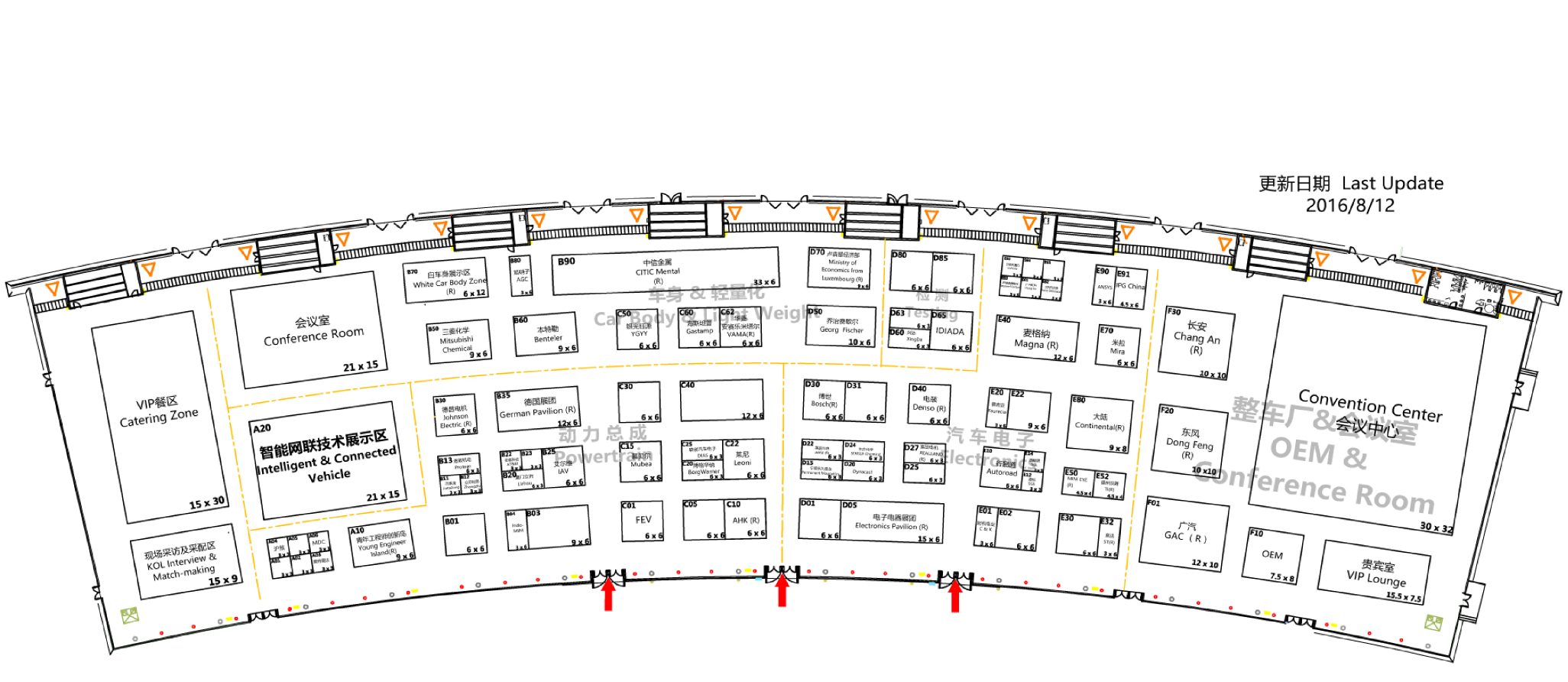 10月25日下午注册报到10月26日上午全体大会&高层访谈：汽车与互联网汽车深度融合与协同发展10月26日下午CICV、技术分会、专题分会10月27日上午院士论坛、技术分会、专题分会、并行会议10月27日下午院士论坛、技术分会、专题分会、并行会议10月28日上午院士论坛、技术分会、专题分会、并行会议10月28日中午全体大会：颁奖仪式及闭幕式10月28日下午企业参观10月26-28日全天年会技术展览、试乘试驾10月25日14:00-18:00注册报到上海汽车会展中心一层门口10月25日13:00-16:30中国汽车工程学会理事会昆山维景国际大酒店10月25日16:30-18:30中国汽车技术首脑闭门峰会—汽车产业的跨界、融合、创新发展昆山维景国际大酒店10月25日09:00-17:00P03: 第三届全球华人汽车精英联合年会暨“中国拥抱世界”汽车产业创新论坛颖奕皇冠假日酒店10月26日全体大会 #地点展览 新技术和产品发布 N1：混合动力公交车驱动系统N2：轻量化技术10月26日09:00-09:30开幕式致辞#汽车会展中心南展厅全体大会区10月26日09:30-10:00中国汽车工业饶斌奖颁奖典礼汽车会展中心南展厅全体大会区10月26日10:00-12:00高层访谈#：汽车与互联网汽车深度融合与协同发展汽车会展中心南展厅全体大会区10月26日12:00-13:30午餐10月26日技术分会+专题分会10月26日13:30-18:00V01#：技术大会—先进智能网联汽车技术南展厅全体大会区10月26日13:30-18:00S01：发动机节能技术北展厅A1会议室10月26日13:30-18:00S02#：AVL- 驾驶北展厅A2会议室10月26日13:30-18:00S03#：AVL-DHT北展厅A2会议室10月26日13:30-18:00S04#：OBD 法规体系及排放监管的应用趋势北展厅A3会议室10月26日13:30-18:00S05#：混合动力及电动汽车关键技术北展厅A4会议室10月26日13:30-18:00S06：汽车智能工厂实践与展望北展厅A8会议室10月26日13:30-18:00S07：汽车产业与技术管理2楼多功能大会议室东10月26日13:30-18:00S08：碰撞实验技术及中国人体碰撞实验假人2楼1号会议室10月26日13:30-18:00S09：汽车碰撞中乘员损伤生物力学与行人保护2楼1号会议室10月26日13:30-18:00T03：环保与排放控制技术北展厅A3会议室10月26日13:30-18:00T04：电动汽车技术北展厅A4会议室10月26日13:30-18:00T07：汽车新材料与轻量化南展厅A9会议室10月26日13:30-18:00T08：先进汽车车身设计南展厅A9会议室10月26日18:30-20:00VIP晚餐博物馆一层10月27日院士论坛+技术分会+专题分会+并行会议10月27日09:00-12:00A01#：中国汽车科技创新南展厅全体大会区10月27日09:00-12:00S10#：电动汽车整车及电池安全技术研讨会北展厅A4会议室10月27日09:00-12:00S11：面向中国制造 2025 的数字化开发北展厅A8会议室10月27日09:00-12:00S12：制动器 NVH 技术2楼多功能厅大会议室东10月27日09:00-12:00T01：内燃机技术北展厅A1会议室10月27日09:00-12:00T02#: 变速器技术北展厅A2会议室10月27日09:00-12:00T05：智能网联汽车技术北展厅 A6 会议室10月27日09:00-12:00T12：机加工、检测与测量博物馆5楼综合会议室10月27日09:00-12:00V02#：零伤亡愿景—没有人应该在车祸中死亡北展厅A5会议室10月27日09:00-12:00V03：中国网联汽车标准化与产业化发展北展厅A7会议室10月27日09:00-12:00P01：第四届中国轻量化车身会议南展厅A9会议室10月27日12:00-13:30午餐10月27日院士论坛+技术分会+专题分会+并行会议10月27日13:30-18:00YP：青年工程师和学生活动南展厅全体大会区10月27日13:30-18:00A02：无人驾驶及人工智能北展厅A6会议室10月27日13:30-18:00A03：轮胎与汽车匹配技术2楼多功能大会议室10月27日13:30-18:00S13#：面对未来二氧化碳排放政策的挑战北展厅A2会议室10月27日13:30-18:00S14#：面向未来之路：传统与新能源传动技术北展厅A2会议室10月27日13:30-18:00T01：内燃机技术北展厅A1会议室10月27日13:30-18:00T04：电动汽车技术北展厅A3-A4会议室10月27日13:30-18:00T06：汽车仿真与测试北展厅A8会议室10月27日13:30-18:00T09：振动噪声控制技术2楼多功能大会议室东10月27日13:30-18:00T11：汽车电子技术2楼1号会议室10月27日13:30-18:00T12：机加工、检测与测量博物馆5楼综合会议室10月27日13:30-18:00V04：中日韩汽车论坛—高精度地图及定位北展厅A5会议室10月27日13:30-18:00V05#：智能网联汽车标准体系及进展北展厅A7会议室10月27日13:30-18:00V06：智能网联汽车测试评价北展厅A5会议室10月27日13:30-18:00V07：智能网联汽车信息安全北展厅A6会议室10月27日13:30-18:00V08：汽车人机交互技术论坛：汽车人因工程与人性化设计北展厅A7会议室10月27日13:30-18:00P01：第四届中国轻量化车身会议南展厅A9会议室10月28日院士论坛+技术分会+专题分会+并行会议10月28日09:00-11:30A04：车辆动力学2 楼多功能厅大会议室10月28日09:00-11:30S15：商用车液压助力转向系统技术论坛北展厅A2会议室10月28日09:00-11:30S16：汽车产品的回收利用—集约化、信息化、标准化北展厅A3会议室10月28日09:00-11:30S17：汽车空气动力学：仿真驱动的气动外形设计北展厅A8会议室10月28日09:00-11:30S18：碳纤维复合材料南展厅A9会议室10月28日09:00-11:30S19：基于模型的汽车电子和软件验证和确认2楼1号会议室10月28日09:00-11:30T01：内燃机技术北展厅A1会议室10月28日09:00-11:30T04：电动汽车技术北展厅A4会议室10月28日09:00-11:30T10：悬架技术2楼多功能厅大会议室东10月28日09:00-11:30V09：智能网联汽车示范区建设和应用北展厅A5会议室10月28日09:00-11:30V10：感知与融合北展厅A6会议室10月28日09:00-11:30P02：第十一届中国道路交通事故研究研讨会北展厅A7会议室10月28日中国汽车工业科学技术奖颁奖典礼及闭幕式 #10月28日11:30-13:00中国汽车工业科学技术奖颁奖2016 SAECCE总结年会学术观点发布车身会议颁奖优秀论文颁奖南展厅全体大会区10月28日闭幕招待会26日-28日09:00-16:002016中国汽车工程学会年会技术展览*南展厅10月26日14:00-17:00iTAC中国汽车技术战略国际咨询委员会闭门会议#颖奕皇冠假日酒店10月28日09:00-15:00采购配对会*南展厅A9会议室10月28日11:45-12:15中国汽车工业科学技术奖颁奖*南展厅全体大会区10月26日-28日09:30-12:0013:30-17:30北展厅外北侧停车场10月26日-28日09:30-12:0013:30-17:30上海汽车博览公园10月26日-28日09:30-12:0013:30-17:30A NICE CITY F1 封闭区域10月28日14:00-18:00路线1：上海机动车检测认证技术研究中心路线2：蔚来汽车路线3：清华大学苏州汽车研究院路线4：泛亚汽车技术中心有限公司10 月24 日下午13:30-15:30 参观（项目待定）10 月24 日下午16:00-17:30 中外汽车行业组织领导闭门会议10 月24 日下午主持人：朱明荣（中国汽车人才研究会执行副理事长兼秘书长、全球汽车精英组织秘书长）主持人：朱明荣（中国汽车人才研究会执行副理事长兼秘书长、全球汽车精英组织秘书长）10 月24 日下午1介绍论坛筹备情况10 月24 日下午2 审议全球汽车精英组织成员增补调整名单10 月24 日下午3 行业热点、难点问题互动交流10 月24 日下午18:00-20:00招待晚宴10 月25 日上午09:00-12:00“中国拥抱世界”汽车产业创新论坛10 月25 日上午主持人：李庆文（中国汽车人才研究会副理事长）主持人：李庆文（中国汽车人才研究会副理事长）10 月25 日上午领导致辞领导致辞10 月25 日上午09:00-09:10中国汽车人才研究会理事长付于武致辞10 月25 日上午09:10-09:20上海市嘉定区领导致辞10 月25 日上午09:20-09:30赞助单位领导致辞10 月25 日上午特别报告特别报告10 月25 日上午09:30-09:50龙永图：汽车强国的历史担当10 月25 日上午09:50-10:10汪大总：海外并购助推中国车企的正规化与国际化10 月25 日上午10:10-10:30赵福全：关于中国车企正规化与国际化之路的战略思考10 月25 日上午10:30-10:55合影、休息10 月25 日上午圆桌互动圆桌互动10 月25 日上午10:55-12:00主持人：李庆文龙永图、汪大总、赵福全、张宏、沈峰…10 月25 日下午13:30-17:00“中国拥抱世界”汽车产业创新论坛10 月25 日下午主持人：刘小稚（全球汽车精英组织常务副主席）主持人：刘小稚（全球汽车精英组织常务副主席）10 月25 日下午主题报告主题报告10 月25 日下午13:30-13:50北美华人汽车工程师协会：中国车企及零部件落户北美的资源整合和切入要点10 月25 日下午13:50-14:10全德华人机电工程学会：中国车企走向国际的品牌与技术要求10 月25 日下午14:10-14:30在日华人汽车工程师协会：日本车企走上正规化国际化之路带给我们的启示10 月25 日下午14:30-14:50中组部国家“千人计划”工材委：海外人才助推中国车企的技术升级10 月25 日下午14:50-15:10合影、休息10 月25 日下午圆桌互动圆桌互动10 月25 日下午15:10-17:00主持人：刘小稚各主办单位代表（五至七位嘉宾）T01内燃机技术（10月27-28日，北展厅A1会议室）T01内燃机技术（10月27-28日，北展厅A1会议室）T01内燃机技术（10月27-28日，北展厅A1会议室）10月27日主题：发动机燃烧技术及润滑主题：发动机燃烧技术及润滑10月27日会议主席：李理光 教授，同济大学
沈源 博士，浙江吉利动力总成研究院会议主席：李理光 教授，同济大学
沈源 博士，浙江吉利动力总成研究院10月27日09:05-09:30SCI论文：Research on the performance of an electronically controlled spark ignition engine fuelled with hydrogen-rich gases
-姚春德 教授，天津大学10月27日09:30-09:452016CG-HE0023：直喷汽油机喷雾过程图像采集和处理
- 杜宏飞，中国第一汽车股份有限公司技术中心10月27日09:45-10:002016CG-HE0057：进气行程多次喷射对GDI发动机暖机过程燃烧与排放的影响研究
- 董伟 ，吉林大学汽车仿真与控制国家重点实验室10月27日10:00-10:152016CG-HE0011：节能型润滑油在中型货车上的行车试验研究
- 杨操，江苏龙蟠科技股份有限公司10月27日10:15-10:302016CG-HE0035：超高功率点火对直喷汽油机EGR稀释燃烧影响研究
- 陆海峰，同济大学10月27日10:30-10:452016CG-HE0024：柴油机离子电流检测系统及其参数研究
- 张志强，东风柳州汽车有限公司10月27日10:45-11:002016CG-HE0046：基于离子电流的缸内异常燃烧诊断
- 童孙禹，同济大学10月27日11:00-11:152016CG-HE0044：早燃-超级爆震调查方法及控制策略优化研究
- 苏方旭，北京汽车动力总成有限公司10月27日11:15-11:302016CG-HE0038：带电控废气旁通阀的发动机增压预控制计算与标定的研究
- 刘义强：宁波吉利罗佑发动机零部件有限公司10月27日11:30-13:30午餐 & 技术参观10月27日主题：发动机热管理技术及燃烧优化主题：发动机热管理技术及燃烧优化10月27日主席：姚春德 教授，天津大学
邹博文 博士，中国汽车工程研究院，国家燃气汽车工程技术研究中心副主任主席：姚春德 教授，天津大学
邹博文 博士，中国汽车工程研究院，国家燃气汽车工程技术研究中心副主任10月27日13:30-13:45邀请报告：Suppression of Super-knock in TC-GDI Engine Using Two-stage Injection in Intake Stroke (TSII)
-  Wang Zhi, 清华大学10月27日13:45-14:002016CG-HE0032：基于COOL3D的发动机热管理系统仿真分析
- 尹旭，中国第一汽车股份有限公司技术中心10月27日14:00-14:152016CG-HE0015：基于整车NEDC循环工况的发动机能量流分布特性
- 刘寅童，长安汽车股份有限公司动力研究院10月27日14:15-14:302016CG-HE0034：脂肪酸甲酯/乙醇混合燃油喷雾的试验研究
- 李俊鸽，长安汽车股份有限公司动力研究院10月27日14:30-14:452016CG-HE0043：低压废气再循环对汽油机性能的影响
- 向清华，北京汽车动力总成有限公司10月27日14:45-15:002016CG-HE0014：汽油机冷却系统流固耦合传热性能分析
- 李军，重庆交通大学10月27日15:00-15:152016CG-HE0019：进气歧管喷水技术对汽油机性能影响计算分析
- 尹伊郡，中国第一汽车股份有限公司技术中心10月27日15:15-15:302016CG-HE0036：整体耦合传热对发动机冷却改进的数值计算
- 张忠元，吉林大学10月27日15:30-15:452016CG-HE0052：压缩比对内燃兰金循环燃烧过程影响的试验研究
- 崔亮，同济大学10月27日15:45-15:50茶歇 & 技术参观10月27日主题：发动机开发及零部件技术主题：发动机开发及零部件技术10月27日主席：李康 博士，中国第一汽车股份有限公司技术中心
李玉峰 先生，中国北方发动机研究所千人计划专家，研究员主席：李康 博士，中国第一汽车股份有限公司技术中心
李玉峰 先生，中国北方发动机研究所千人计划专家，研究员10月27日15:50-16:10SCI论文：Analysis of an electricity-cooling cogeneration system for waste heat recovery of gaseous fuel engines
- Shu Gequn， 天津大学10月27日16:10-16:252016CG-HE0004：基于整车经济性的两级可变气门升程技术研究
- 王超，宁波吉利罗佑发动机零部件有限公司10月27日16:25-16:45邀请报告：发动机正向开发测试评价关键技术
- 张磊，中国汽车工程研究院股份有限公司10月27日16:45-17:002016CG-HE0026：专用制动凸轮发动机制动技术开发
- 邓金金，中国第一汽车股份有限公司技术中心10月27日17:00-17:152016CG-HE0047：外部EGR对增压直喷汽油机HCCI工况范围的影响
- 陈歆叶，同济大学10月27日17:15-17:302016CG-HE0056：高压共轨柴油机燃用F-T合成柴油燃烧及排放特性分析
- 张曙光，吉林大学10月27日17:30-17:452016CG-HE0005：一款用于whoosh噪声优化的谐振腔
- 张蒙蒙，华晨汽车集团控股有限公司10月27日17:45-18:002016CG-HE0060：两缸增压中冷柴油机涡轮增压器流动特性分析
- 刘慧杰，北汽股份研究院10月27日18:00-18:152016CG-HE0025：配气机构参数提高车用柴油机低速扭矩的研究
- 袁兆成，吉林大学10月28日主题：发动机电控及测试主题：发动机电控及测试主题：发动机电控及测试10月28日会议主席：于秀敏教授，吉林大学汽车工程学院
吴志军， 同济大学汽车学院会议主席：于秀敏教授，吉林大学汽车工程学院
吴志军， 同济大学汽车学院会议主席：于秀敏教授，吉林大学汽车工程学院
吴志军， 同济大学汽车学院10月28日09:05-09:30邀请报告：车用代用燃料现状及发展
- 邹博文，中国汽车工程研究院-国家燃气汽车工程技术研究中心邀请报告：车用代用燃料现状及发展
- 邹博文，中国汽车工程研究院-国家燃气汽车工程技术研究中心10月28日09:30-09:452016CG-HE0008：高能点火对火花塞电极腐蚀的影响研究
- 蒋皓波，同济大学2016CG-HE0008：高能点火对火花塞电极腐蚀的影响研究
- 蒋皓波，同济大学10月28日09:45-10:002016CG-HE0048：车用汽油机停缸技术的试验与仿真研究
- 于书海，长城汽车股份有限公司2016CG-HE0048：车用汽油机停缸技术的试验与仿真研究
- 于书海，长城汽车股份有限公司10月28日10:00-10:152016CG-HE0063：汽油机直喷起停技术研究
- 李金，中国第一汽车股份有限公司技术中心2016CG-HE0063：汽油机直喷起停技术研究
- 李金，中国第一汽车股份有限公司技术中心10月28日10:15-10:302016CG-HE0055：一种改进型串联式离子电流检测系统的爆震特性研究
- 李超，同济大学2016CG-HE0055：一种改进型串联式离子电流检测系统的爆震特性研究
- 李超，同济大学10月28日10:30-10:452016CG-HE0066：活塞环涂层摩擦磨损性能研究
- 李文平，中国第一汽车股份有限公司技术中心2016CG-HE0066：活塞环涂层摩擦磨损性能研究
- 李文平，中国第一汽车股份有限公司技术中心10月28日10:45-11:002016CG-HE0012：自由活塞式内燃机综述
- 陈钰婷，浙江吉利动力总成研究院2016CG-HE0012：自由活塞式内燃机综述
- 陈钰婷，浙江吉利动力总成研究院10月28日11:00-11:152016CG-HE0013：缸内直喷汽油机多孔喷油器喷雾特性的试验研究
- 刘巨江，广州汽车集团股份有限公司汽车工程研究院2016CG-HE0013：缸内直喷汽油机多孔喷油器喷雾特性的试验研究
- 刘巨江，广州汽车集团股份有限公司汽车工程研究院10月28日11:15-11:302016CG-HE0054：可调二级增压系统对柴油机高原瞬态特性的影响和控制策略研究
- 王敏轩，北京理工大学2016CG-HE0054：可调二级增压系统对柴油机高原瞬态特性的影响和控制策略研究
- 王敏轩，北京理工大学T02变速器技术（10月27日上午，北展厅A2会议室）T02变速器技术（10月27日上午，北展厅A2会议室）T02变速器技术（10月27日上午，北展厅A2会议室）10月27日会议主席：孙国晖，中国第一汽车股份有限公司技术中心会议主席：孙国晖，中国第一汽车股份有限公司技术中心10月27日09:00-09:20邀请演讲：集成式变速箱控制单元 
- 大陆10月27日09:20-09:40邀请演讲：高强度粉末冶金技术在汽车应用中的作用
- Philipp Kauffmann博士, 德昌电机 / 世科特国际 研究及创新经理10月27日09:40-10:00邀请演讲
- 里卡多10月27日10:00-10:15邀请演讲10月27日10:15-10:302016CG-TM0020：基于驾驶需求的自动变速器换挡规律标定方法研究
- 李岩 先生，中国第一汽车股份有限公司技术中心10月27日10:30-10:452016CG-TM0030：干式DCT主离合器温升模型的简化与试验验证
- 房程亮 先生，上海交通大学10月27日10:45-11:002016CG-TM0028：军用越野车辆传动系统参数优化匹配研究
- 李博 先生，北京理工大学10月27日11:00-11:152016CG-TM0001：基于卡尔曼滤波的汽车自动膜片弹簧离合器扭矩PID控制研究
- 邵晨，北京交通大学10月27日11:15-11:35SCI论文： Method for Precise Controlling of the at Shift Control System
- W. Guo, S. H. Wang , C. G. Su, W. Y. Li, X. Y. Xu, L. Y. Cui, 北京航空航天大学T03:环保与排放控制（10月26日下午，北展厅A3会议室）T03:环保与排放控制（10月26日下午，北展厅A3会议室）T03:环保与排放控制（10月26日下午，北展厅A3会议室）10月26日会议主席：李孟良 教授，中国汽车技术研究中心会议主席：李孟良 教授，中国汽车技术研究中心10月26日15:50-16:052016CG-EE0011：基于排放目标的汽油车闭环燃油控制优化
- 王勇，重庆大学10月26日16:05-16:202016CG-EE0009：二次空气在V12发动机上的标定策略研究
- 赵弘志，中国第一汽车股份有限公司技术中心10月26日16:20-16:352016CG-EE0013：DPF碳烟捕集及压降特性研究
- 刘洪岐 ，吉林大学10月26日16:35-16:502016CG-EE0022：国V公交车低温排放优化方法研究
- 李腾腾，中国汽车技术研究中心10月26日16:50-17:152016CG-EE0033：温度对新车车内污染物的研究分析
- 张传桢，北京理工大学T04：电动汽车技术（10月26-28日，北展厅A4会议室）T04：电动汽车技术（10月26-28日，北展厅A4会议室）T04：电动汽车技术（10月26-28日，北展厅A4会议室）10月26日主题：混合动力及电动汽车未来发展及关键技术1主题：混合动力及电动汽车未来发展及关键技术110月26日会议主席：田光宇教授，清华大学会议主席：田光宇教授，清华大学10月26日15:50-16:102016CG-EV0067：锂离子电池低温充电的电化学-热耦合模型
- 武鹏，宝马（中国）服务有限公司10月26日16:10-16:30SCI论文：Torque coordinating robust control of shifting process for dry dual clutch transmission equipped in a hybrid car
- 赵治国，同济大学汽车学院10月26日16:30-16:50邀请演讲10月26日16:50-17:102016CG-EV0060：领志车型热管理系统开发
- 柳文斌， 广汽丰田汽车有限公司10月26日17:10-17:30SCI论文：Correctional DP-Based Energy Management Strategy of Plug-In Hybrid Electric Bus for City-Bus Route 
- 李亮，清华大学汽车工程系10月27日主题：混合动力及电动汽车未来发展及关键技术2主题：混合动力及电动汽车未来发展及关键技术210月27日会议主席：田光宇教授，清华大学会议主席：田光宇教授，清华大学10月27日13:30-13:50SCI论文：Effect of the unbalanced vertical force of a switched reluctance motor on the stability and the comfort of an in-wheel motor electric vehicle- 李以农，重庆大学机械传动国家重点实验室10月27日13:50-14:10SCI论文：Design and implementation of a real-time power management strategy for a parallel hybrid electric bus- 叶晓，精进电动科技（北京）有限公司10月27日14:10-14:30SCI论文：Extended-Kalman-filter-based regenerative and friction blended braking control for electric vehicle equipped with axle motor considering damping and elastic properties of electric powertrain- 张俊智，清华大学汽车工程系10月27日14:30-14:502016CG-EV0071：四轮独立驱动轮毂电机低频转矩脉动问题研究- 郑玲，重庆大学10月27日14:50-15:102016CG-EV0074：分布式驱动电动车辆的放宽静稳定控制- 倪俊，北京理工大学10月27日主题：电动汽车安全 & NVH 技术主题：电动汽车安全 & NVH 技术10月27日会议主席：田光宇 教授，清华大学会议主席：田光宇 教授，清华大学10月27日15:50-16:05SCI论文：Vehicle stability and attitude improvement through the coordinated control of longitudinal, lateral and vertical tyre forces for electric vehicles- 罗禹贡，清华大学汽车工程系10月27日16:05-16:20SCI论文：Cornering stiffness and sideslip angle estimation based on simplified lateral dynamic models for four-in-wheel-motor-driven electric vehicles with lateral tire force information- Y. F. Lian，吉林大学通信工程学院10月27日16:20-16:35SCI论文：Lateral stability region conservativeness estimation and torque distribution for FWIA electric vehicle steering- G. Yin，东南大学机械学院10月27日16:35-16:50SCI论文：Robust Lateral Motion Control of Electric Ground Vehicles With Random Network-Induced Delays- Xiaoyuan Zhu，西北工业大学10月27日16:50-17:06SCI论文：Torsional vibration and acoustic noise analysis of a compound planetary power-split hybrid electric vehicle- 唐小林，上海交通大学机械工程学院10月27日17:05:17:202016CG-EV0040：某电动汽车动力电池随机振动仿真与试验- 尹福利，重庆长安新能源汽车有限公司10月27日17:20-17:35SCI论文：Torque coordinating robust control of shifting process for dry dual clutch transmission equipped in a hybrid car- 赵治国，同济大学汽车学院10月27日17:35-17:502016CG-EV0086：某款纯电动汽车换挡抖动分析及对策- 唐柏强，广汽丰田汽车有限公司10月27日17:50-18:052016CG-EV0002：某纯电动轿车车内啸叫噪声改进与声品质提升- 张守元，北京新能源汽车股份有限公司10月28日主题：整车控制及能量管理主题：整车控制及能量管理10月28日会议主席：田光宇 教授，清华大学会议主席：田光宇 教授，清华大学10月28日09:00-09:202016CG-EV0047：基于在线ECMS的混合动力公交车能量优化与HiL仿真研究- 陈龙，江苏大学10月28日09:00-09:402016CG-EV0059：燃料电池增程式电动车能量管理策略研究- 严薇娜，上汽大众汽车有限公司10月28日09:40-10:002016CG-EV0010：多模混合动力汽车的自主建模与最优构型设计- 庄伟超，南京理工大学10月28日10:00-10:20SCI论文：Research on the optimal power management strategy for a hybrid electric bus- Jun Wang，吉林大学汽车工程学院10月28日10:20-10:40SCI论文：A Supervisory Control Strategy for Plug-In Hybrid Electric Vehicles Based on Energy Demand Prediction and Route Preview- 杨林，上海交通大学机械与动力工程学院10月28日10:40:11:00邀请报告：基于控制分配的轮毂驱动式电动汽车回馈制动与ABS协调控制研究- 殷国栋 副院长， 东南大学10月28日11:00-11:20邀请报告：大陆10月28日11:20-11:40SCI论文：Control algorithm of electric vehicle in coasting mode based on driving feeling- Daxu Sun，华南理工大学机械与汽车工程学院10月28日11:40-12:002016CG-EV0021：混合动力汽车行车起机过程驾驶性台架测试研究- 韩巍，中国第一汽车股份有限公司技术中心T04：电动汽车技术（10月27日下午，北展厅A3会议室）T04：电动汽车技术（10月27日下午，北展厅A3会议室）T04：电动汽车技术（10月27日下午，北展厅A3会议室）10月27日主题：电机及电驱动系统主题：电机及电驱动系统10月27日会议主席：田光宇 教授，清华大学会议主席：田光宇 教授，清华大学10月27日13:30-13:452016CG-EV0013：电动车永磁同步电机三相瞬态短路分析与测试研究
- 王斯博，中国第一汽车股份有限公司技术中心10月27日13:45-14:002016CG-EV0052：基于一种改进型滑模观测器的永磁同步电机位置估计
- 朱大祥，同济大学汽车学院10月27日14:00-14:15邀请报告：Challenges of 48 V mild hybridization
- Karsten Mueller，IAV GmbH10月27日14:15-14:30SCI论文：Efficiency Study of a Dual-Motor Coupling EV Powertrain
- 胡明辉，重庆大学机械传动国家重点实验室10月27日14:30-14:50邀请报告：Protean Drive®轮毂电机PD18 验证过程
- 陈国贤，堡敦（上海）机电贸易有限公司10月27日14:50-15:052016CG-EV0033：基于热网络法的永磁同步电机热阻参数提取及温升分析
- 孙晓吉，中国第一汽车股份有限公司技术中心10月27日15:05-15:25邀请报告：电动汽车的测试和评价
- 欧阳副总工程师，中国汽车工程研究院股份有限公司10月27日主题：动力电池及管理系统主题：动力电池及管理系统10月27日会议主席：田光宇 教授，清华大学会议主席：田光宇 教授，清华大学10月27日15:50-16:10SCI论文：Two-layer distributed equalization management system for electric vehicle power battery- 张相文，桂林电子科技大学10月27日16:10-16:30邀请报告：动力电池系统的有效保护方案-基于精准的压力与湿度控制- Dr. Michael Harenbrock，曼胡默尔滤清器(上海）有限公司10月27日16:30-16:50SCI论文：Data-driven State-of-Charge estimator for electric vehicles battery using robust extended Kalman filter- 熊瑞，北京理工大学机械与车辆学院10月27日16:50-17:102016CG-EV0006：锂离子动力电池系统可靠性模型研究方法- 张红昌，普天新能源车辆技术有限公司10月27日17:10-17:302016CG-EV0022：车用超级电容器静电容量和内阻测试方法的研究- 陈书礼，中国第一汽车股份有限公司技术中心T05:智能网联汽车(10月27日上午，北展厅A6会议室)T05:智能网联汽车(10月27日上午，北展厅A6会议室)T05:智能网联汽车(10月27日上午，北展厅A6会议室)10月27日主题：智能汽车-安全节能主题：智能汽车-安全节能10月27日会议主席：陈慧 教授，同济大学会议主席：陈慧 教授，同济大学10月27日09:00-09:20邀请报告：不同分心等级认知次任务对驾驶人视觉和操作行为的影响
- 付锐, 长安大学10月27日09:20-09:352016CG-IVT0012：基于快速区域卷积神经网络的交通标志识别算法研究
- 钟晓明，北京航空航天大学交通科学与工程学院10月27日09:35-09:502016CG-IVT0009：基于数据驱动增强学习的自动驾驶车辆路径规划
- 方啸，奇瑞汽车股份有限公司前瞻技术研究院10月27日09:50-10:052016CG-IVT0022：能量耗散下智能车辆纵横向耦合控制
- 张蕊，天津职业技术师范大学10月27日10:05-10:202016CG-IVT0004：基于LED车灯的光通信自适应接收方法
- 徐涛，重庆长安汽车股份有限公司汽车研究总院10月27日10:20-10:40SCI论文：Field operational test of advanced driver assistance systems in typical Chinese road conditions: The influence of driver gender, age and aggression
- G. Li, S. Eben Li, B. Cheng10月27日主题：智能汽车-互联互通主题：智能汽车-互联互通10月27日会议主席：陈慧 教授，同济大学会议主席：陈慧 教授，同济大学10月27日10:40-11:00SCI论文：Real-Time Path Planning Based on Hybrid-VANET-Enhanced Transportation System，2016
- Miao Wang  ; Hangguan Shan ; Rongxing Lu ; Ran Zhang ，Xuemin Shen ; Fan Bai10月27日11:00-11:152016CG-IGT0009：基于复杂度优化思想的车载网络架构开发
- 王健，清华大学10月27日11:15-11:302016CG-IGT0006：基于车联网的驾驶博弈行为仿真
- 马力，吉林大学交通学院车辆运行仿真研究室10月27日11:30-11:452016CG-ITS0003：基于多维度增益预测和数据融合的VANETs可靠广播模型
- 何俊婷，中国第一汽车股份有限公司技术中心T06：汽车仿真与测试（10月27日下午，北展厅A8会议室）T06：汽车仿真与测试（10月27日下午，北展厅A8会议室）T06：汽车仿真与测试（10月27日下午，北展厅A8会议室）10月27日主题：测试、仿真推动汽车品质提升主题：测试、仿真推动汽车品质提升10月27日会议主席：李功清 先生，中国汽车技术研究中心会议主席：李功清 先生，中国汽车技术研究中心10月27日13:30-13:50邀请演讲：Active Aerodynamics Enablers for Trucks; Optimal Set-up in Crosswind Scenarios
- Enric Aramburu，Applus+ IDIADA10月27日13:50-14:10邀请演讲：乘用车燃油经济性敏感度研究
- 王岭，东风汽车公司技术中心10月27日14:10-14:30邀请演讲：X In the Loop仿真测试方案分享
- 薛俊亮，北京经纬恒润科技有限公司10月27日14:30-14:452016CG-TT0021：电动车正面碰撞安全性能分析与结构优化
- 王晋，华晨汽车集团控股有限公司10月27日14:45-15:002016CG-TT0044：基于STAR-CCM+的某轿车减阻优化研究
- 李林，重庆长安汽车股份有限公司汽车研究总院10月27日15:00-15:152016CG-TT0058：基于Stewart平台的商用车保险杠疲劳仿真研究
- 闫鑫，中国第一汽车股份有限公司技术中心10月27日15:15-15:302016CG-TT0070：工程专用自卸车车架疲劳寿命分析
- 陈澔利，山西大运汽车制造有限公司10月27日15:30-15:50茶歇 & 技术参观10月27日15:50-16:052016CG-TT0071：基于四通道道路模拟试验台的带悬置驾驶室疲劳耐久试验方法研究
- 高云凯，同济大学汽车学院10月27日16:05-16:202016CG-TT0108：基于整车误用工况的发动机悬置支架结构优化研究
- 郭绍良，广州汽车集团股份有限公司汽车工程研究院10月27日16:20-16:352016CG-TT0110：基于多分辨分析的MEARTH方法及其在汽车安全仿真模型确认中的应用
- 张玉峰，重庆大学T07：汽车新材料与轻量化（10月26日下午，南展厅A9会议室）T07：汽车新材料与轻量化（10月26日下午，南展厅A9会议室）T07：汽车新材料与轻量化（10月26日下午，南展厅A9会议室）10月26日主题：轻量化设计技术主题：轻量化设计技术10月26日会议主席：王利，宝山钢铁股份有限公司研究院付玉生，上汽集团乘用车公司会议主席：王利，宝山钢铁股份有限公司研究院付玉生，上汽集团乘用车公司10月26日13:30-13:452016CG-LW0003：行李箱地毯用新型复合材料的应用
- 石腾龙 先生，东风汽车技术中心10月26日13:45-14:00邀请报告：汽车新内饰材料技术的运用：新一代PVC powder slush
- 蔡斌诚 先生，三菱化学功能塑料（中国）有限公司高级销售经理10月26日14:00-14:152016CG-LW0021：汽车底盘悬架关键部件轻量化设计探讨
- 王彧，广州汽车集团股份有限公司汽车工程研究院10月26日14:15-14:30邀请报告：超轻薄板高强化玻璃在汽车产业的展望
- 藤田浩之 先生，旭硝子株式会社统括主管中国担当10月26日14:30-14:452016CG-LW0008：固溶处理对Fe-Mn-Al-Si轻质冷轧钢组织性能影响
- 史文 教授，上海大学10月26日14:45-15:002016CG-LW0019：汽车保险杠使用PBT合金材料的研究
- 林博，华晨汽车工程研究院10月26日15:00-15:15邀请报告：轻量化解决方案的构建及案例
- 路洪洲 博士，中信微合金化技术中心高级技术经理10月26日15:15-15:30邀请报告：某轻型客车复合材料板弹簧性能匹配与优化设计
- 史文库 教授，吉林大学T08：先进汽车车身设计（10月26日下午，南展厅A9会议室）T08：先进汽车车身设计（10月26日下午，南展厅A9会议室）T08：先进汽车车身设计（10月26日下午，南展厅A9会议室）10月26日主题：先进汽车车身设计与制造主题：先进汽车车身设计与制造10月26日会议主席：钟志华 院士，中国工程院
李光耀 教授，湖南大学会议主席：钟志华 院士，中国工程院
李光耀 教授，湖南大学10月26日15:50-16:052016CG-BD0018：基于薄壁梁压溃和弯曲理论的前纵梁轻量化设计
- 陈光 博士，河北工业大学10月26日16:05-16:202016CG-BD0026：白车身焊点开裂风险评估及优化
- 邓道林 先生，中国第一汽车股份有限公司技术中心10月26日16:20-16:352016CG-BD0052：板料冲压工艺参数容差优化设计方法及应用
- 张振明 先生，北京汽车股份有限公司汽车研究院10月26日16:35-16:502016CG-BD0051：基于多体动力学的某车架疲劳耐久性分析
- 张勤 先生，华南理工大学10月26日17:50-17:052016CG-BD0047：基于缓和曲线曲率修正的中滑门平顺性提升
- 周五峰，重庆长安汽车股份有限公司10月26日17:05-17:202016CG-BD0003：基于参数化模型的车身结构优化设计
- 王磊 先生，华晨汽车工程研究院10月26日17:20-17:352016CG-BD0019：轿车车身结构件设计方法研究
- 李仲奎 先生，东风汽车公司技术中心10月26日17:35-17:502016CG-BD0008：车辆空间驾乘舒适度综合量化评价
- 高云凯，同济大学10月26日17:50-18:10邀请报告：基于概念设计的车身结构共享模块划分及筛选算法
- 侯文彬 教授，大连理工大学T09：振动与噪声控制技术（10月27日下午，2楼多功能大会议室东）T09：振动与噪声控制技术（10月27日下午，2楼多功能大会议室东）T09：振动与噪声控制技术（10月27日下午，2楼多功能大会议室东）10月27日主题：汽车风噪测试、预测与控制技术主题：汽车风噪测试、预测与控制技术10月27日会议主席：贺银芝 教授，同济大学会议主席：贺银芝 教授，同济大学10月27日13:30-13:50邀请报告：汽车风噪声研究与控制技术进展
-贺银芝 教授，同济大学10月27日13:50-14:052016CG-NV0051：侧风下某车型A柱风噪优化研究
-王俊 先生，重庆长安汽车股份有限公司汽车工程研究总院10月27日14:05-14:202016CG-NV0006：某SUV车天窗开启行驶工况风激励引起共振问题研究
-缪雷 先生，北京汽车股份有限公司汽车研究院10月27日14:20-14:352016CG-NV0024：后视镜安装位置对侧窗风噪影响的分析及实验研究
-邓朝义，重庆长安汽车股份有限公司汽车研究总院10月27日14:35-14:502016CG-NV0086：汽车前围隔声性能计算及应用
-彭程 先生，广州汽车集团股份有限公司汽车工程研究院10月27日15:30-15:50茶歇 & 技术参观10月27日主题：动力总成NVH控制技术主题：动力总成NVH控制技术10月27日会议主席：杨金才 博士，重庆长安汽车股份有限公司汽车工程研究总院会议主席：杨金才 博士，重庆长安汽车股份有限公司汽车工程研究总院10月27日15:50-16:10邀请报告：长安动力总成NVH开发现状及未来发展
-杨金才 博士，重庆长安汽车股份有限公司汽车工程研究总院10月27日16:10-16:30集成NVH的动力传动系统开发流程 
-林志鸿 先生，美国车桥亚洲区产品工程高级经理10月27日16:30-16:50邀请报告：发动机悬置的半主动主动控制技术进展
-史文库 教授，吉林大学10月27日16:50-17:052016CG-NV0008：基于磁流变悬置系统的整车动力学建模及控制策略研究
-邓召学，重庆交通大学10月27日17:05-17:202016CG-NV0019：基于BP神经网络的传动轴对整车噪声影响的预测研究
-刘永军，长城汽车股份有限公司10月27日17:20-17:352016CG-NV0020：增压汽油发动机高频噪声试验研究
-冉超，上海索菲玛汽车滤清器有限公司10月27日17:35-17:50邀请报告：MDC Daetwyler (China)10月27日17:50-18:10邀请报告：增压器气流声引起的NVH主观问题和控制方法研究
-金岩 先生，中国汽车工程研究院股份有限公司汽车NVH技术中心副主任T10：悬架技术（10月28日上午，2楼多功能大会议室东）T10：悬架技术（10月28日上午，2楼多功能大会议室东）T10：悬架技术（10月28日上午，2楼多功能大会议室东）10月28日主题：汽车底盘悬架技术主题：汽车底盘悬架技术10月28日会议主席：林逸 教授，北京汽车集团 副总工程师
陈潇凯 教授，北京理工大学会议主席：林逸 教授，北京汽车集团 副总工程师
陈潇凯 教授，北京理工大学10月28日9:00-9:20邀请报告：Benteler-Toe-Correcting-Twistbeam (BTCT) – Extended Usage of Twistbeam Axles
-Benteler10月28日9:20-9:40SCI论文：Novel Evaluation Method of Vehicle Suspension Performance Based on Concept of Wheel Turn Center
- 吉林大学10月28日9:40-9:552016CG-CI0017：基于电磁阀式阻尼连续可调减振器的 半主动悬架试验研究
- 李罡，广州汽车集团股份有限公司汽车工程研究院10月28日9:55-10:102016CG-CI0019：商用车驾驶室全浮悬置系统正向开发流程研究
- 黄德惠 先生，一汽解放青岛汽车有限公司10月28日10:10-10:252016CG-CI0005：大学生方程式赛车多连杆悬架设计及优化
- 王乐，太原理工大学10月28日10:25-10:402016CG-CI0011：基于半主动悬架侧倾力矩分配的横摆稳定性控制
- 姚嘉凌 教授，南京林业大学10月28日10:40-10:552016CG-CI0005：考虑系统不确定性的汽车悬架系统自适应反推控制
- 庞辉 博士，西安理工大学10月28日10:55-11:15SCI论文：Annoyance Rate Evaluation Method on Ride Comfort of Vehicle Suspension System
- 东北大学10月28日11:15-11:35SCI论文：Statistical Linearization on 2 DOFs Hydropneumatic Suspension with Asymmetric Non-linear Stiffness
- 北京理工大学T11：汽车电子技术（10月27日下午，2楼1号会议室）T11：汽车电子技术（10月27日下午，2楼1号会议室）T11：汽车电子技术（10月27日下午，2楼1号会议室）10月27日会议主席：吴泽民 先生，东风汽车公司技术中心部长兼电子电器总师会议主席：吴泽民 先生，东风汽车公司技术中心部长兼电子电器总师10月27日13:30-13:50待定10月27日13:50-14:10邀请报告：二代eDC（电子动力学控制系统）
- Lan Willows，米拉车辆工程技术（上海）有限公司10月27日14:10-14:252016CG-VE0006：Research on Automatic Automobile Air-conditioning Controller
- 杨波，广州汽车集团股份有限公司汽车工程研究院10月27日14:25-14:402016CG-VE0082：EPS的功能安全设计
- 苏谢祖 先生，同济大学10月27日14:40-14:552016CG-VE0018：整车电量平衡设计
- 王涛，东风汽车公司技术中心10月27日14:55-15:102016CG-VE0057：永磁同步电机弱磁调速控制策略研究
- 潜磊，吉林大学10月27日15:30-15:50茶歇 & 技术参观10月27日15:50-16:10邀请报告：车辆避撞可行域研究
- 卓桂荣，同济大学10月27日16:10-16:30SCI论文：Central Electric-Motoring-Assisted Handling Control System for Electrified Vehicles
- 福特汽车10月27日16:30-16:452016CG-VE0045：基于悬架行程解耦的SUV路面不平度识别算法研究
- 张建，中国第一汽车股份有限公司技术中心10月27日16:45-17:00邀请报告：基于CANFD总线的车载Bootloader设计与实现
- 赵亚楠，北京经纬恒润科技有限公司10月27日17:00-17:152016CG-VE0027：面向汽车操纵稳定性的EPS助力算法设计方法
- 刘尚，北京经纬恒润科技有限公司10月27日17:15-17:302016CG-VE0073：三元催化转化器劣化诊断技术研究
- 颜松，中国第一汽车股份有限公司技术中心T12：机加工、检测与测量（10月27日，博物馆5层）T12：机加工、检测与测量（10月27日，博物馆5层）T12：机加工、检测与测量（10月27日，博物馆5层）10月27日会议主席：朱正德 先生，上海大众动力总成有限公司
夏维 女士，神龙汽车有限公司
李明 教授，上海大学
敖贵齐 先生，上海汽车集团股份有限公司乘用车公司会议主席：朱正德 先生，上海大众动力总成有限公司
夏维 女士，神龙汽车有限公司
李明 教授，上海大学
敖贵齐 先生，上海汽车集团股份有限公司乘用车公司10月27日09:00-09:202016CG-VD0087：基于感应淬火热处理的小型铸铁曲轴圆角强化工艺的实践与验证
- 李伟 先生，上海大众动力总成有限公司10月27日09:20-09:402016CG-VD0006：发动机轴类零件振纹分析与测量
- 叶宗茂 先生，东风汽车公司10月27日09:40-10:002016CG-VD0060：氢检仪在发动机检漏中的试验研究
- 王琦，一汽解放汽车有限公司无锡柴油机厂10月27日10:00-10:202016CG-VD0066：过程能力验证中的异常特性点分析
- 王标，安徽华菱汽车有限公司10月27日10:20-10:402016CG-VD0072：浅析不同测量设备下对连杆直径的控制
- 施强，上海大众动力总成有限公司10月27日10:25-10:402016CG-VD0070：零点定位系统在缸盖柔性加工的应用
- 练续飞，上海大众动力总成有限公司10月27日10:40-11:002016CG-VD0053：对没有专用轴控单元的拧紧机拧紧精度低下的分析
- 冯德富，一汽轿车公司发动机传动器制造中心10月27日12:00-13:30午餐 & 技术参观10月27日13:30-13:502016CG-VD0045：曲轴新增生产线检测方案的优化
- 吴烨，神龙汽车有限公司10月27日13:50-14:102016CG-VD0084：工业4.0中的几何精度测量与关键技术
- 李明，上海大学10月27日14:10-14:302016CG-VD0086：融合智能制造内涵的在线检测技术初探
- 陈建民 先生，埃恩精工无锡有限公司10月27日14:30-14:502016CG-VD0074：车辆异响问题的研究与应用
- 胡新意，东风汽车公司10月27日14:50-15:102016CG-VD0009：基准“矩阵扩展法”在车身改制和现场测量中的应用
- 杨付四 先生，广州汽车集团股份有限公司汽车工程研究院10月27日15:30-15:50茶歇 & 技术参观10月27日15:50-16:102016CG-VD0061：柔性路径轴分配的新方法
- 杨琦，天津一汽夏利汽车股份有限公司内燃机制造分公司10月27日16:10-16:302016CG-VD0043：关于汽车变速器的综合性能测试
- 夏维 女士、叶晓斌 先生，神龙汽车有限公司10月27日16:30-16:502016CG-VD0036：麦弗逊式独立悬架公差控制策略研究
- 宋华 先生，重庆长安汽车股份有限公司汽车研究总院10月27日16:50-17:102016CG-VD0049：关于缸盖气门阀座和导管孔加工的工艺改进
- 曲雅丽，华晨汽车集团控股有限公司10月27日17:10-17:302016CG-VD0073：主动圆柱齿轮轴感应淬火技术研究
- 陈博 先生，中国第一汽车股份有限公司技术中心代表类型包含内容9月19日前交费10月16日前交费现场交费普通代表会员套餐1150018002100普通代表非会员套餐1250030003500论文宣读作者会员套餐11000//论文宣读作者非会员套餐11250//书面发表论文作者（非宣读作者）会员套餐112501500/书面发表论文作者（非宣读作者）非会员套餐115001800/学生（全日制脱产本科生、硕士研究生）会员套餐2000学生（全日制脱产本科生、硕士研究生）非会员套餐2250300350特邀嘉宾会员套餐1000特邀嘉宾非会员套餐1125015001750团队报名/套餐1125015001750展览参观/套餐3000企业参观//5050/酒店名称到会场距离价格（元/晚）上海颖奕皇冠假日酒店(★★★★★)上海市安亭镇博园路6555号（近安虹路）3.2公里标准双人间和大床间：600上海嘉正国际安内吉酒店（★★★★）上海市安亭镇墨玉路28号（近曹安公路）2.0公里标准间/行政套房：398/498上海新逸大酒店(★★★★)上海市安亭镇墨玉路29号（近曹安公路）2.0公里四星/三星标间：350/258上海协通大酒店(★★★)上海嘉定区曹安路4671号 ，近嘉松北路5.5公里贵宾楼/主楼标间：280/240